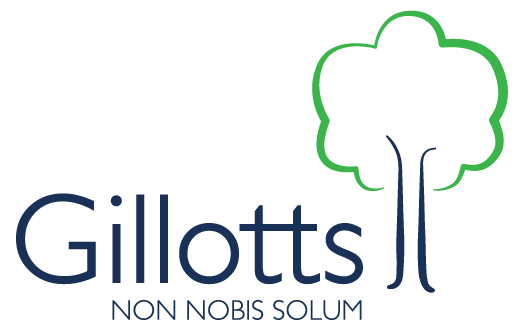 Welcome to Gillotts!Parents’ Handbook2019-2020Contents‘Not by ourselves alone’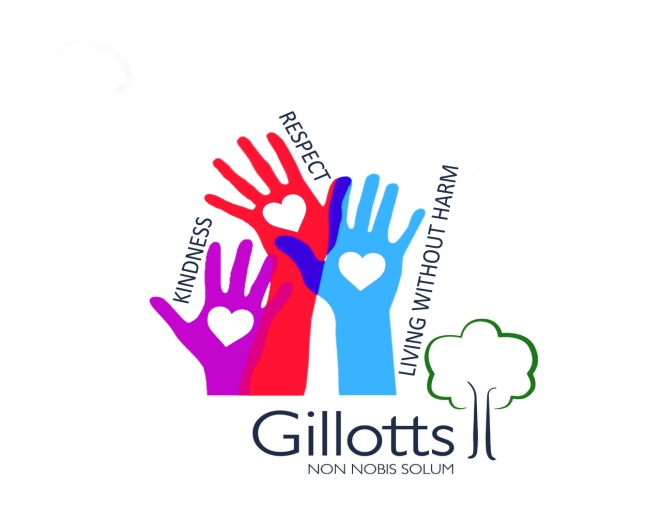 Gillotts School Mission StatementVisionGillotts is a high performing, innovative school where every student is valued as an individual, and is supported and encouraged to achieve their potential.  We pride ourselves on being inclusive of all, developing academic achievers and individuals who make a positive contribution to society now and in their future lives.Values As individuals –we value –everyone as an individual, capable of growth, change and development; self-respect; self-belief; courage, humour; honesty; integrity; dedication; commitment; generosity of spirit; flexibility; vision; initiative; open-mindednessIn our professional relationships with each other –we value –all staff, whatever their role; clarity in determining roles and responsibilities; respect for the unique contribution of different parts of the curriculum; effective communication; transparency; teamwork; good timekeeping; pride in our achievements; professional development; confidence in each other’s supportIn our relationships with our students –we value –justice; equality; mutual respect; fairness; consistency; courtesy; high expectations; trust; achievementIn the experience of learning in our school –we value –the joy of learning; creativity; a spirit of enquiry; risk-taking; exploration of ideas; challenge; raising aspiration; inclusion; hard work; celebration of achievement; freedom to express ideas and views; opportunities for reflection; sense of purpose; inventiveness; independence; rigour; mistakes as means of learningIn our capacity as a community school –we value –partnership with parents, governors and the wider community; lifelong learning; human rights; preparing young people to become effective, responsible citizens; skills for life and for workIn our environment –we value –an atmosphere conducive to learning; safety; respect for property; healthy livingUseful Telephone Numbers and Email AddressesMain School Switchboard: 01491 574315General Office Email address: office@gillotts.org.ukDARWIN HOUSE                         Head of House: Ms Katie StepneyTelephone: 01491 636803 Email: darwinadmin@gillotts.org.uk Organisation of subject detentionsSupport with college applicationsSupport for new students starting in Darwin Housedarwinstudentsupport@gillotts.org.uk  Support with attendance at Parents evenings and Academic Reviews Key liaison support worker with behaviour in schoolORWELL HOUSE Head of House: Mr Ryan JansenTelephone: 01491 636802Email: orwellhousebase@gillotts.org.ukOrganisation of subject detentionsSupport with college applicationsSupport for new students starting in Orwell HouseSupport with attendance at Parents evenings and Academic Reviews Key liaison support worker with behaviour in schoolPANKHURST HOUSEHead of House: Mr Luke Harding Telephone: 01491 636804Email:pankhursthousebase@gillotts.org.ukOrganisation of subject detentionsSupport with college applicationsSupport for new students starting in Pankhurst HouseSupport with attendance at Parents evenings and Academic Reviews Key liaison support worker with behaviour in schoolATTENDANCETelephone: 01491 636812 or email attendance@gillotts.org.uk to report an absence or any other attendance related matter to our Attendance Administrator, Mrs Lorraine Seaton.     Assessment and ExaminationsAssessment 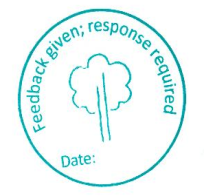 Assessing students accurately and intervening appropriately is the basic tenet of good teaching.  Teachers at Gillotts continually assess students so that they can modify their approach and provide feedback that will help move learning forward.  Quality feedback for students (provided verbally and in writing, by teachers, themselves, and their peers) has been shown consistently to have more impact on progress than any other initiative, so supporting students in engaging effectively with feedback is the most important thing we can do.  At Gillotts, we use triple impact marking.  What this means is that marking (of specific pieces of work) follows a three-stage process:Stage 1: Before submitting their books students reflect on a piece of work by, for example, correcting specific areas or writing a question for the teacher about an area they have struggled with.  This means the teacher can focus on what the student cannot do (rather than what they have forgotten to do) or comment on a relevant area. Stage 2: The teacher reviews the work providing feedback in the form of comments, targets or a specific follow-up task.  At this point the book is stamped (see image in the top right-hand corner).  Targets in students’ books will often be written as codes (e.g. T1) as this increases the efficiency of the marking, maximises the focus of feedback on learning and encourages active involvement of the student in the feedback cycle. When no comments/targets appear it is because teachers have given verbal feedback to individuals or the whole-class. Stage 3: The student responds to the feedback given.  In doing this they will make great progress.  All you need to do is look out for the stamp in books, check your child has understood the feedback and acted on it and and watch them soar! Examinations   Year 7 No formal examinations will take place during Year 7.Year 8 Progress Tests will take place in most subjects in January. These internal tests will take place in the school Hall and the students’ results will be reported home, at the end of the term. Year 9Formal internal examinations will take place in the School Hall. These exams will be timetabled in late June and the results will be sent home as part of the reporting cycle. Year 10 Year 10 exams will take place in April of Year 10 in the school hall. Year 11The main formal mock period will take place in January of Year 11, with further sets of mocks in Mathematics and English, in November and March of Year 11. The majority of these will take place in the School Hall.  All GCSE examinations will be taken in May/June of Year 11.AttendanceResearch has shown that regular attendance and good punctuality are crucial factors in students achieving their full potential at school.  At Gillotts we believe we can do even better.We wish to work in partnership with parents and carers and seek your full support in ensuring that your child attends Gillotts every day and on time.  We are always willing to work together with parents/carers in resolving any difficulties but we are also committed to improving attendance levels at school.We strive towards 100% attendance for all students.Student attendance is monitored on a weekly basis; every student is placed in one of the following groups:Group 1: The child attends for 96% - 100% of the time.A child absent for 1.5 weeks in the year would equal an attendance statistic of 96% Group 2: Concern The child attends for 90% - 95.9% of the time.A child absent for 3.5 weeks in the year would equal an attendance statistic of 90%Group 3: Risk of Underachievement The child attends for 85 - 90% of the time.Group 4: Severe Risk of Underachievement The child attends for 85% or less of the time.Students are expected to monitor their weekly attendance and will be familiar with the above statistics.  Families whose children have an attendance below 90% will automatically be placed on a Parenting Contract and may be referred to Oxfordshire County Council’s Attendance & Engagement team. Please talk to your child about their attendance group.  Students with 100% attendance will be awarded certificates each half term.  It is important that parents/carers monitor single day absences, as these days soon add up to weeks.  As a parent/carer, there are important steps that you can take to help support our attendance drive:Ensure your child comes to school every day, on time, equipped and ready to learn.  Period 1 begins at 8.45 am.  Students should be in the building by 8.40 am.  Students arriving after 9.15am will be marked absent and will require an explanatory note or the absence will remain unauthorised.  Students arriving late MUST sign in at reception.Ensure the school has up to date addresses, telephone numbers and email addresses.  After 10:30am un-notified absences will be investigated via a text message or telephone call from the administrative staff. It is your responsibility to contact us when your child is ill; if you do not respond after we have made two attempts to contact you, we will automatically mark the absence as unauthorised.The school requires that you make contact each day of your child's absence.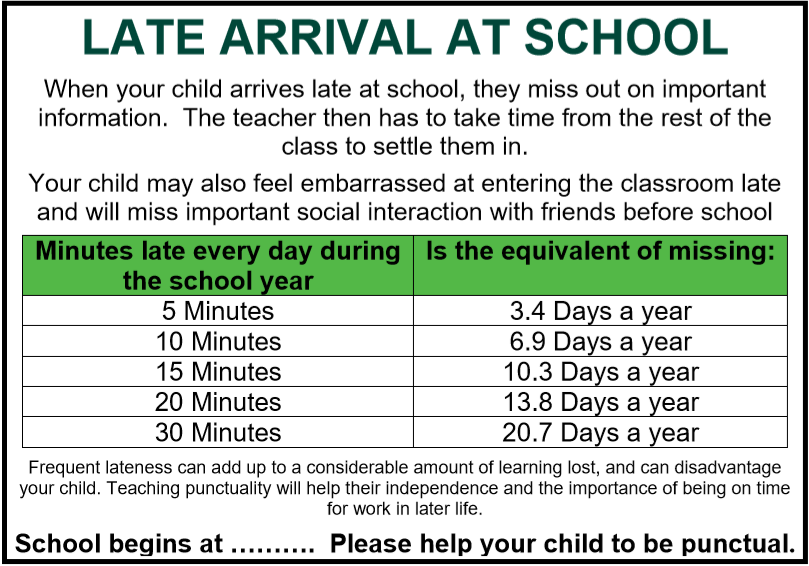 School begins at 08:45 am. Please help your child to be punctual.Is your child missing out?If your child is ill, please contact the school with a reason for absence on the first day of absence and any subsequent days if illness/absence continues.If you wish to check that your child has arrived at the school, contact the Attendance Administrator.  She will inform you if your child has been registered.  If no contact is received regarding the absence, it is recorded as unauthorised.  Ultimately the school is responsible for deciding if the absence is acceptable or not.  Only genuine absence will be authorised.  You will be asked to provide evidence of reasons for absence if your child has a poor attendance record.Ensure that medical appointments are made outside of school time.Avoid trivial absence such as ‘buying new shoes’.  This would not be accepted as a reasonable absence.Please make sure you respond to school letters or telephone calls regarding attendance and punctuality.Absence NotesIf your child is unwell, please telephone or email the Attendance Administrator each day of the absence giving a brief reason. All telephone numbers and email addresses are at the front of this handbook.In the event of an absence lasting more than five days, we will require an appointment card to be stamped by your child's GP Practice; appointment cards can be obtained via email from your child’s Housebase or from the Attendance Administrator. We will need this in order to authorise the absence.Holiday Requests	As you know, students of school age must, by law, attend school regularly.  Holidays should not be taken in school time.  Absence from school during term time is disruptive both to the child’s education and to the school.  If your child is to be away from school during term time, a Leave of Absence letter should be submitted to the Attendance Administrator at least one month prior to the requested absence period.  The request will be considered by the Headteacher and Assistant Headteacher, and the Attendance Administrator will confirm whether or not the absence has been authorised.   You cannot yourself authorise a child’s absence for a holiday during term time.  The LA have released guidance to schools in response to The Education (Penalty Notices) (England)(Amendment) Regulations 2013.  This guidance states:“Headteachers may not grant any leave of absence during term time unless there are exceptional circumstances”.  Consequently, it is unlikely that time off will be authorised during term time for a family holiday.  If you do decide to take a holiday during term time without the school’s agreement, you may be contacted by the Attendance and Engagement team for Oxfordshire.Medical AppointmentsIf your child has a dental or doctor’s appointment, you must inform the Attendance Administrator with as much notice as possible; ideally at least two days before the absence to allow all staff to be informed.  Any notifications provided to Tutors in the Student Planner should always be in addition to informing the Attendance Administrator. We advise parents to try and book these appointments to take place first thing in the morning or towards the end of the day. Parents are asked to collect their child from the main Reception and sign them out – students are required sign in on their return, to ensure we know their whereabouts in the event of an emergency. We will only authorise a half day for a medical appointment; if a whole day is taken the second half will be recorded as an unauthorised absence.Leaving the school site during the school dayStudents may NOT leave the school site at any time unless:a written request is received from parents	orwritten permission is given to a student by their Head of House.If neither of these are produced at Reception at the time of the appointment, they may be refused permission to leave the school site. Students MUST ensure that they sign out at Reception.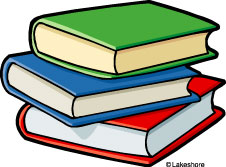 Behaviour Gillotts’ Behaviour for Learning PolicyWe have a Behaviour for Learning policy that emphasises managing behaviour in a positive way and rewarding achievement. A complete copy of the policy is available on the school website. We aim to make every member of the school community feels valued by promoting an atmosphere of mutual respect and enhancing self-esteem.  Behaviour which interrupts teaching and learning is unacceptable.RightsEveryone has a right:To be treated with consideration, courtesy and honestyFor themselves and their belongings to be treated with respectTo learn and teach uninterrupted in a peaceful and safe environmentResponsibilitiesEach member of the school community will:Treat everyone in the school with respect, kindness, courtesy, consideration and not do harm to othersBe honest and truthfulRespect others and others’ belongingsEnsure they do not disturb the learning and teaching of othersA full copy of the Behaviour for Learning policy is available on request.Anti-Bullying PolicyWe do not tolerate bullying at Gillotts but recognise that it can happen in any school.  Staff, students and parents work together to stamp it out to make Gillotts an anti-bullying school.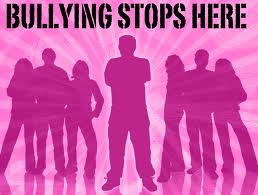 Advice for Parents and TeachersA child may indicate through signs or behaviour that he or she is being bullied.  Adults should be aware of these possible signs and that they should investigate if a child:·	Is frightened of walking to or from school·	Doesn’t want to go on the school bus·	Begs to be driven to school·	Changes their usual routine·	Becomes withdrawn, anxious or lacking in confidence·	Starts to stammer·	Cries themself to sleep at night or has nightmares·	Feels ill in the morning·	Begins to do poorly in school work ·	Has unexplained cuts or bruises    	·	Becomes aggressive, disruptive or unreasonable·	Is bullying other children or siblings·	Is frightened to say what’s wrong·    Gives improbable excuses for any of the above.Here is how it works:Bullying is deliberately acting in a way which harms a person physically, socially or emotionally.  Bullying results in pain and unhappiness, it can be one person or a group.SpokenName callingInsultsTeasingThreats (Blackmail)Racist, sexist, homophobic, biphobic or transphobic commentsWrittenUnkind notesGraffitiAbusive text messagesEmotionalLeaving people out (Isolation)Spreading rumoursPhysicalPushingHitting or kickingTaking possessionsHiding or breaking thingsCyberSpreading rumours using Internet sitesThreatening messages through Social Media or texts etc.Help Organisations:  Advisory Centre for Education (ACE) 0300 0115 142 or www.ace-ed.org.uk/advice-about-education-for-parents Coram Children’s Legal Centre or www.childrenslegalcentre.com/ Lawstuff, run by the Children’s Legal Centre:  www.lawstuff.org.ukFamily Lives (formerly Parentline Plus) 0808 800 2222  https://www.familylives.org.uk/Childline 0800 1111 or www.childline.org.ukYouth Access 0208 772 9900 or www.youthaccess.org.uk/ Bullying UK (part of Family Lives, previously Bullying Online) 0808 800 2222 or www.bullying.co.uk Thinkuknow:  www.thinkuknow.co.ukPeople react differently.  It is not always possible to tell if someone is affected, hurt or upset but bullying is always wrong.Everybody at Gillotts has the right to work in a pleasant environment where he/ she feels confident and secure.  Bullying is the intimidation, abuse or harm of an individual by a person or group.  It is never acceptable.Students who are found to have been involved in bullying will be dealt with in accordance with the school’s Behaviour for Learning Policy.What are the consequences of poor behaviour?
Rule Reminder:Student formally reminded of school rules/ expectationsVerbal warning: Student made aware of what will happen if they continue to misbehaveAction taken: Recorded on SIMS and a note to parents in Student Planner		            Removal from class: Student sent to safe room     Referral on SIMS and after school detentionON CALL: Senior teacher called to remove studentReferral on SIMS, Leadership lunchtime detention and after-school detention. Subject report Heads of House monitor overall behaviouracross the school; if no improvement, Head of House report and parents are invited in		      Gateway interventions and After School		     School, decided by Head of House		      Review meeting, EHA/TAF,		   multi-agency approach     Fixed term       Exclusion	            Permanent                                                                   exclusionAlthough there is a hierarchy, it is important to note that some incidents may require                certain steps to be missedGillotts’ Detention StructureHouse detentions:Subject detentions:Lunchtime Leadership detentions:After school Leadership detentions:Internal exclusions:Careers Education PolicyAimsTo prepare students for the opportunities, responsibilities and experiences of adult lifeTo provide opportunities for students to develop transferable skills for lifeTo help students appreciate the benefits of life-long learningObjectivesTo enable students to Know themselves betterBe aware of education, training and career opportunitiesMake choices about their own continuing education and training, and career pathsManage transitions to new roles and situationsWe seek to give students up-to-date information on careers and the changing work structure and also opportunities to learn about these. In order to do this, we seek to deliver an effective careers education programme that is undertaken by all students regardless of gender, race, religion and ability through tutor time and PSHE days. Content This programme includes the important elements of: decision-making, action planning, negotiation skills, self-presentation and accessing careers information.Statement of Entitlement for Careers EducationWe believe that during their five years at Gillotts School every pupil is entitled to:a planned programme of Careers Educationa chance to evaluate the programmeaccess to Careers Guidanceaccess to unbiased and up to date informationa curriculum which relates to adult lifeAt key stage 4, students have access to a one to one interview with a careers advisor from Adviza. Adviza provides students with information and advice on:Choices  Qualifications College and university Careers Apprenticeships Job opportunitieshttp://www.adviza.org.uk/Trips and Speakers There are opportunities for all year groups to have access to trips and speakers throughout their time at Gillotts, covering a wide variety of career opportunities. If you think you or your company would be able to offer any expertise to enhance the careers curriculum, please contact the Advice & Guidance Leader, Mr G Bull: gbull@gillotts.org.uk Further information is available in our Provider Access policy.  Other useful resources:  Gillotts School Website (Overview and announcements):  www.gillotts.org.ukhttp://gillotts.oxon.sch.uk/teaching-and-learning/careers-overview/www.oxme.infoThis website is regularly updated with opportunities around Oxfordshire. It is suitable for young people looking for work, apprenticeships, training, volunteering and much more.Other useful sources of information can be found at:National Careers Servicehttps://nationalcareersservice.direct.gov.uk/Pages/Home.aspx - this offers information and professional advice about education, training and work to people of all ages. The website, helpline and web chat offers confidential and impartial advice supported by qualified careers advisers. The telephone number is 0800 100 900National Apprenticeship Servicewww.apprenticeships.org.uk/ - this supports, funds and co-ordinates the delivery of Apprenticeships throughout England.Collective Worship    Each day students attend an assembly or a tutor period lasting 20 minutes within which there are opportunities to explore and reflect upon moral and spiritual issues.  Various themes are followed throughout the year, which focus on key values and principles.  Sometimes material from specific religious traditions is used; at other times we draw upon figures and events from history, literature and music.  Personal responsibility and citizenship are strong themes, which are echoed throughout the curriculum.Parents have the right to withdraw their son or daughter from collective worship and Religious Education for reasons of conscience by giving advance notice to the school in writing.Communication                Contacting the schoolIn addition to your child’s school reports, consultation evenings and information evenings, we hope that parents will feel able to contact the school at any time if anything is worrying them. This could be a worry about an academic problem such as homework, the level of difficulty in a lesson, or a social problem such as friendships or bullying.  We find that when we work closely with parents to tackle problems early on, we stand a much greater chance of finding a good solution.  We welcome contact with parents, no matter how trivial you may feel the problem to be and will always try to respond for the benefit of the students.We also welcome contact when you don’t have problems!  Perhaps you would like to air your views on some aspect of school life, or are particularly pleased with your child’s progress.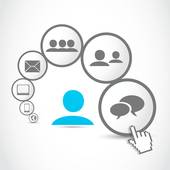 Whom to contactIf in doubt, contact your child’s tutor.  This will never be wrong, but there may be times when it would be more useful to be directly in touch with another member of staff.  The guidelines below will help, we hope.  Contact the tutor if:There is a family, social or medical problem affecting your childYour child is generally unhappy at schoolYour child’s work is concerning you in a general wayYou want us to know about something good your child has doneYou are not sure who else to contactContact a subject teacher if: The query or concern is subject-relatedContact the Subject Leader if: The query or concern is subject-related, and you are unable to contact the subject teacher, or contact with the subject teacher has not resolved the problem.Contact the Special Educational Needs Coordinator (SENCo) if:Your child has been assessed privately and you would like to discuss the final report and how its recommendations may be followed at school.You would like further advice on your child’s learning difficulties.Contact the appropriate Head of House if:You have a general concern about your child which contact with the tutor has not resolved. Contact the Deputy Head or Headteacher if: You have tried other members of staff and don’t seem to be getting anywhere.You would like to discuss an issue affecting the whole school.How to contact teachers at GillottsBy ‘phone or emailTelephoning or emailing the appropriate Housebase is best if there is something we ought to know quickly.  If it is really urgent, you can ring after 08:00 am each day, but everyone is really busy at the start of school so you may have to leave a message on the answer machine and somebody will contact you as soon as possible.  For less urgent matters it is best to try after 09:15 am.  You probably will not be able to talk to the person you ask for straight away.  Most of the teaching staff spend most of the day teaching!  Please leave a message with the administrative staff, who will ask the teacher to ring you back.  If it is really urgent, do say so because it is not always easy for a teacher to ring back the same day, but we will try to do so if we know it is urgent.We find email is often a convenient and effective means of communication, recognising it is often difficult for parents and teachers to speak direct.  For this reason we publish the direct email addresses of all our teachers, as well as having addresses linked to specific functions, for example the Office and Housebases.  You should expect to receive at least an acknowledgement of your email within 48 hours.  If it is not possible to provide a full response straightaway, you should receive an indication of how long one is likely to take.  Please note that the 48 hour turnaround only operates on working days – there is no expectation for teachers to reply to emails over the weekend, in the evening or during the school holidays.  It helps everybody if you can quote your child’s tutor group, eg PFOA.  This information helps us to connect you with the correct tutor.  In an emergency we can get messages to students but we do not have the facilities to pass on non-urgent messages during the school day.  By noteThis is useful for less urgent things – which doesn’t mean less important!  One useful idea is to explain the problem briefly in the note, and ask the teacher to ring you to talk about it or to arrange a meeting.  Please explain if you can only be near a ‘phone at a particular time.If you ring the school to explain an absence, please remember that you must also cover this absence with a written note, which your child must give to his or her tutor.By Student PlannerYou may wish to write a non-urgent note or comment in your child’s homework planner.  Tutors check every student’s planner regularly.Letters, Emails, Newsletters, Calendars, and the websiteDuring the school year, you should expect to receive a school newsletter each term.  We send these out by email and a copy is put on the website.  These give you general information about what is going on at the school and sometimes include very important items that we want all parents to know about. They also include news and publicity for the Parents’ Association.  Another kind of email or letter you will receive is one giving detailed information about a particular item or event which may be sent to all parents or to a particular group (such as Year 7 parents).  These are delivered by ‘student post’, which in our experience varies in its reliability.  However, those parents who regularly ask their children whether they have anything for them from school are more likely to receive a reliable service!  However we also email information direct to parents, via a service called Schoolcomms, and increasingly letters will be available online, on the parents’ area of the website.We publish a calendar for the school year in September including all the major events which are planned for the year. This is on the website.  However careful and far-seeing we are, there are always changes and additions to be made as the year progresses – please check the calendar regularly.  Sometimes, when we have something extremely important or urgent to tell parents, we will communicate by Royal Mail.  For obvious financial reasons, however, we keep these occasions to a minimum.  It is vital that we have up to date email addresses and mobile phone numbers for contacting parents (via Schoolcomms) if there is a school emergency/ closure, for example when the weather is snowy. Separated ParentsSpecial arrangements can be made for separated parents who are not living with their children to receive reports, newsletters, etc.  Please contact the House Administrators with details.  Incidentally, we do need to be told of any changes in this respect.  All information will, of course, be treated strictly confidentially.Meeting DeadlinesIt is extremely helpful if you try to follow our schedules for returning letters, applying for trips etc.  This helps us to support your children effectively. All reply slips and payments for items such as stationery or uniform should be handed in at Student Services.    Parent Consultation Evenings and Academic Review MeetingsThese are formal opportunities for parents to discuss the progress of their children, there is a Parents’ Consultation Evening (PCE) for each separate year group within the academic year. At the start of Term 1 there is an Academic Review Meeting for students in Year 7, which is an opportunity for you to meet your child’s tutor, to discuss how they are settling in and raise any concerns.  During Term 2, there will also be a Parents’ Consultation Evening for students in Year 7, where you will have the opportunity to discuss your child’s progress with his /her subject teachers.  Appointments are made via an electronic booking system prior to the evening.  Full details of how this operates will be provided nearer the time.  Your child should accompany you to the Parents’ Consultation Evening.  We find that the dialogue between parents and teachers is so much more effective, meaningful and relevant when it includes the student.ConfiscationsConfiscated items are usually kept for seven days. Students can reclaim confiscated items from Student Services after seven days or parents are welcome to come and collect items personally during those seven days, from the working day following the confiscation.  Parents are advised to contact Reception prior to arrival at school to ensure the item is retrievable.If staff feel the need to confiscate phones/ other devices during a lesson as a result of a student using it without permission, the member of staff will give the phone/ device back at the end of the lesson.However, if the member of staff feels the student is “grossly misusing” their phone/ device, for example to access completely inappropriate information, their property will be confiscated for seven days, or until a parent can come into school to collect it. GDPR - How we use pupil informationThe categories of pupil information that we collect, hold and share include:Personal information (such as name, unique pupil number and address; parental information; emergency contact information)Characteristics (such as ethnicity, language, nationality, country of birth and free school meal eligibility)Medical information (such as name of GP, relevant medical conditions)Attendance information (such as sessions attended, number of absence, absence reasons)Behavioural information (such as behaviour incidents, exclusions)Assessment information (such as national curriculum assessments)Special educational needs informationSafeguarding informationSchool history (such as where pupils go when they leave us)PhotographsCCTV images captured in schoolData about your use of the school’s IT systems
Why we collect and use this informationWe use the pupil information:to support pupil learningto monitor and report on pupil progressto provide appropriate pastoral careto protect pupil welfareto assess the quality of our servicesto comply with the law regarding data sharing
The lawful basis on which we use this informationWe only collect and use pupil information when the law allows it.  Most commonly, we process it where:We need to comply with a legal obligation;We need to perform an official task in the public interest.Less commonly, we may also process pupil information in situations where:We need obtained consent to use it in a certain way;We need to protect the individual’s vital interests (or someone else’s interests).Some of the reasons listed above for collecting and using pupils’ personal data overlap, and there may be several grounds which justify our use of this data.Where we have obtained consent to use pupil information, this consent can be withdrawn at any time.  We will make this clear when we ask for consent, and how consent can be withdrawn.Collecting pupil informationWhilst the majority of pupil information you provide to us is mandatory, some of it is provided to us on a voluntary basis. In order to comply with the General Data Protection Regulation, we will inform you whether you are required to provide certain pupil information to us or if you have a choice in this. Storing pupil informationWe hold pupil information about pupils while they are attending our school.  We may also keep it beyond their attendance at our school if this is necessary to comply with our legal obligations.  Our Records Management Policy, available on our website, sets out how long we keep information about pupils.
Who we share pupil information withWe routinely share pupil information with:our local authoritythe Department for Education (DfE)awarding bodiesschools that the pupils attend after leaving usOfstedour School Nurseour school counsellorsWe also provide pupil level personal data to third party organisations which supply services to us for which the provision of the data is essential for the service to be provided.  Decisions on whether to release this data are subject to a robust approval process, including the arrangements in place to store and handle the data.  We currently provide pupil level data for the following purposes:Systems integral to the delivery of core business services, e.g. Scomis, SISRA, Capita, SchoolcommsSystems integral to the operation of IT Services systems, e.g. Google, EE, Salamander, LightspeedCurriculum products, e.g. GCSE Pod, SAM Learning, My Maths, VocabExpressA full current list is available on request.PhotographsAs part of our school activities, we may take photographs and record images of individuals within our school.  Where we don’t need parental consent, we will clearly explain to the pupil how the photograph and/or video will be used.We will obtain written consent from parents/carers for photographs and videos to be taken of pupils for communication, marketing and promotional materials. Where we need parental consent, we will clearly explain how the photograph and/or video will be used to both the parent/carer and pupil. Consent can be refused or withdrawn at any time. If consent is needed and is withdrawn, we will delete the photograph or video and not distribute it further.When using photographs and videos in this way we will not accompany them with any other personal information about the child, to ensure they cannot be identified.Why we share pupil informationWe do not share information about our pupils with anyone without consent unless the law and our policies allow us to do so.We share pupils’ data with the Department for Education (DfE) on a statutory basis. This data sharing underpins school funding and educational attainment policy and monitoring.We are required to share information about our pupils with the (DfE) under regulation 5 of The Education (Information About Individual Pupils) (England) Regulations 2013.Data collection requirementsTo find out more about the data collection requirements placed on us by the Department for Education (for example; via the school census) go to https://www.gov.uk/education/data-collection-and-censuses-for-schools.Youth support servicesPupils aged 13+Once our pupils reach the age of 13, we also pass pupil information to our local authority and / or provider of youth support services as they have responsibilities in relation to the education or training of 13-19 year olds under section 507B of the Education Act 1996. This enables them to provide services as follows:youth support servicescareers advisersA parent / guardian can request that only their child’s name, address and date of birth is passed to their local authority or provider of youth support services by informing us. This right is transferred to the child / pupil once he/she reaches the age 16. The National Pupil Database (NPD)The NPD is owned and managed by the Department for Education and contains information about pupils in schools in England. It provides invaluable evidence on educational performance to inform independent research, as well as studies commissioned by the Department. It is held in electronic format for statistical purposes. This information is securely collected from a range of sources including schools, local authorities and awarding bodies. We are required by law, to provide information about our pupils to the DfE as part of statutory data collections such as the school census and early years’ census. Some of this information is then stored in the NPD. The law that allows this is the Education (Information About Individual Pupils) (England) Regulations 2013.To find out more about the NPD, go to https://www.gov.uk/government/publications/national-pupil-database-user-guide-and-supporting-information.The department may share information about our pupils from the NPD with third parties who promote the education or well-being of children in England by:conducting research or analysisproducing statisticsproviding information, advice or guidanceThe Department has robust processes in place to ensure the confidentiality of our data is maintained and there are stringent controls in place regarding access and use of the data. Decisions on whether DfE releases data to third parties are subject to a strict approval process and based on a detailed assessment of:who is requesting the datathe purpose for which it is requiredthe level and sensitivity of data requested: and the arrangements in place to store and handle the data To be granted access to pupil information, organisations must comply with strict terms and conditions covering the confidentiality and handling of the data, security arrangements and retention and use of the data.For more information about the department’s data sharing process, please visit: https://www.gov.uk/data-protection-how-we-collect-and-share-research-data For information about which organisations the department has provided pupil information, (and for which project), please visit the following website: https://www.gov.uk/government/publications/national-pupil-database-requests-receivedTo contact DfE: https://www.gov.uk/contact-dfeRequesting access to your personal dataUnder data protection legislation, parents and pupils have the right to request access to information about them that we hold. To make a request for your personal information, or be given access to your child’s educational record, contact Mrs Mary McWhinnie, PA to the Headteacher, mmcwhinnie@gillotts.org.ukYou also have the right to:object to processing of personal data that is likely to cause, or is causing, damage or distressprevent processing for the purpose of direct marketingobject to decisions being taken by automated meansin certain circumstances, have inaccurate personal data rectified, blocked, erased or destroyed; andclaim compensation for damages caused by a breach of the Data Protection regulations If you have a concern about the way we are collecting or using your personal data, you should raise your concern with us in the first instance or directly to the Information Commissioner’s Office at https://ico.org.uk/concerns/Contact:If you would like to discuss anything in this privacy notice, please contact:Mrs Mary McWhinnie, PA to the Headteacher, mmcwhinnie@gillotts.org.ukE-safety: Surf Safe                     GILLOTTS’ TIPS TO STAY SAFE ON THE INTERNETSTAY ANONYMOUS!Use another name or a nickname - Keep your address a secret - Don’t say where you go to school - Only give your phone numbers to people you know - Don’t tell ANYONE anything that you don’t want the world to know!BE PRIVATE!Keep your login details secret - Always use the privacy settings when creating a profile on networking sites like Twitter, Instagram, Snapchat or Facebook - Get an adult to help you with your privacy settingsWANT TO POST A PHOTO?If you want to post a photo, YOU choose it – Make sure the picture doesn’t show any background detail – It’s hard, we know, but think before you answer personal questions – If anyone asks you to pose say NOWANT LOTS OF FRIENDS? Of course you do! but…Not everyone is who they say – Don’t let anyone you’ve just met on the Internet be your ‘buddy’ – Real friends are those who’ve shown they care about youSO YOU WANT TO MEET? It’s good to be with mates but…Meeting strangers is ALWAYS very dangerous – Some Internet users have very bad intentions and will use any trick to get you to meet themBE HAPPY!If, when chatting, you feel uneasy or even threatened, sign off! – Tell your mum, dad or teacher about any worrying experiences, not just your friends – Block anyone who gives you bad vibesTALK TO SOMEONE!There are people who care about you; family, friends and teachers – If you need to discuss a problem, talk to one of them, not someone you’ve just met online – Remember, it could be dangerous to do soBELIEVE…………….NOT!Don’t fall for it. Things aren’t always what they seem! – Everyone exaggerates: you probably do it as well! – Some people might tell lies just to get to you – A few are dangerous	BE SAFE!   BE SURE!  BE SAVVY! 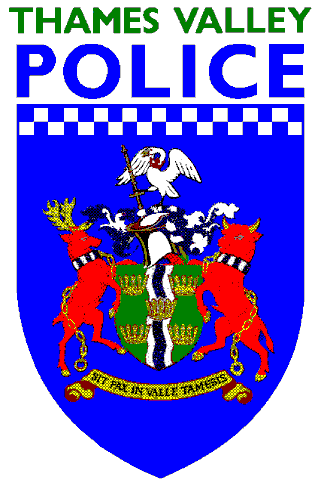 The internet has changed the way that young people play games and socialise. Games can be played against anyone in the world, at any time & for as long as they want. Almost anything that connects to the internet will allow you to play these games – desktop computers, laptops, consoles like Playstation or Xbox, or mobile phones.Gaming is great fun, but just as with anything online, there are risks you should help your child to avoid. It’s important that you’re involved in your child’s experiences, even if it feels like a different world! Here are some simple ways to help your child ‘game’ safely.Check the Age RatingJust like with films, you should check the game’s age rating before allowing your child to play. The organisation ‘PEGI’ set age ratings for games and classify their content according to what is appropriate for different age groups. The rating will help you decide whether the game is suitable for your child. http://www.askaboutgames.com/pegi-rating/Talk to them about the games they playAsk your child what is hot, and what is not! Get them to tell you about the game and, if they (and you) can bear it, play against them!You might want to ask them:What they like about it?Which of their friends play it?Who are their friends on the game?To tell you about their character and profile?It is important to stay up-to-date and regularly ask your children about the games they play and the people they are friends with.For more information about safe gaming, including setting parental controls on different games consoles, visit the UK Interactive Entertainment Association: https://ukie.org.uk/Know who they’re talking toMost of the popular online games are played by adults and children alike. Therefore, your children need to be aware of the information that they share and the people they talk to.It’s never a good idea to share personal information such as their name, address, email address, passwords, telephone numbers or the name of their school with people they don’t know and trust in the real world. Talk to your child about how people can sometimes lie online or pretend to be someone else. Encourage your child to keep gaming friends ‘in the game’ and not to invite them to be friends on their social networks.Set boundariesSome online games are virtual worlds which never end, where missions can take hours to complete. It’s important to set limits on the amount of time your child spends playing online. Be aware of how long they spend gaming and set rules, as you would for TV.  It would be unfair to expect your child to achieve their full potential in a school day, if they are playing computer games until the early hours of the morning. Also, ensure that they take regular screen breaks – at least five minutes every 45-60 minutes.Know what to do if something goes wrong Things can go wrong when gaming, whether that’s someone being mean, inappropriate or asking you to do something that you’re not comfortable with. It’s important that you and your child know what steps you can take in the game to block & report people & how to report & seek support by clicking on the “other services” link, which will take you to the CEOP (Child Exploitation and Online Protection) website  other services  If you have not explored this website please do so, it has loads of really useful and practical advice for parents and young people on internet safety etc.  As mentioned elsewhere in the handbook, please also visit www.thinkuknow.co.uk There is also a very good 30 minute film entitled  ‘The Parents’ and Carers’ Guide to the Internet’, this can be viewed via the following link  thinkuknow.co.uk/parents Age-based guidelines for kids' Internet useWhile there may be unsuitable content (and characters) on the web, it's not hard to protect youngsters from the potential dangers. A few years ago child psychologist Dr Tanya Byron, perhaps best known for her BBC series House of Tiny Tearaways, was asked by the prime minister to put together an independent review looking at the risks to children from exposure to the internet and video games.When the report was published last year she noted that there exists a "generational digital divide which means parents do not necessarily feel equipped to help their children in this space". This is coupled with a "risk-averse culture where we are inclined to keep our children 'indoors' despite their developmental needs to socialise and take risks". So how can we look after our children in a (cyber)space we understand less well than they do? And how can we overcome understandable, if sometimes misplaced, fears about the threats so we can let our children thrive online while keeping them away from danger? The starting point is to understand those risks.  Ages 11 to 14Children this age are savvier about their Internet experience, but it's still a good idea to supervise and monitor their Internet use to help ensure they are not exposed to inappropriate materials. You can use Internet safety tools to limit access to content and websites and provide a report of Internet activities. Make sure children this age understand what personal information they should not give over the Internet.When your kids are this age it might not be practical to physically supervise their Internet use at all times. You can use tools such as Windows Live Family Safety or Windows Parental Controls.Here some safety tips to consider when you go online with your 11-14 year old:It's a good idea to foster open and positive communication with your children. Talk with them about computers and stay open to their questions and curiositySet clear rules for Internet use.Insist that your children not share personal information such as their real name, address, phone number, or passwords with people they meet online.If a site encourages kids to submit their names to personalize the web content, help your kids create online nicknames that give away no personal information.Use family safety tools to create appropriate profiles for each family member and to help filter the Internet.  For more information, see Windows Live Family Safety or Windows Parental Controls.Set family safety tools on the medium security setting, which should have some limitations on content, websites, and activities.Keep Internet-connected computers in an open area where you can easily supervise your kids' activities.Help protect your children from offensive pop-up windows by using the pop-up blocker that's built into the browser.Encourage your children to tell you if something or someone online makes them feel uncomfortable or threatened. Stay calm and remind your kids they are not in trouble for bringing something to your attention. Praise their behaviour and encourage them to come to you again if the same thing happens.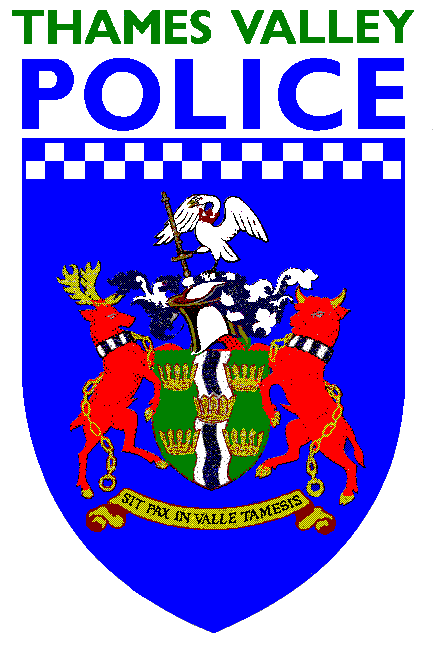 Advice for Parents and Carers on the use of Facebook and other social media sitesFacebook’s terms and condition state that all users must be 13 years or older. As such I strongly recommend that parents do not allow children who are under 13 years of age to have their own personal account online. I fully believe the age restriction is to help protect your child from any potential risk that they may encounter while using the site. Yet many children under 13 years of age openly admit to having a Facebook profile/account, and it is often a family member that has helped them set up their account! Please be aware that if your son/daughter creates a Facebook profile using false details (e.g. date of birth), not only could they be in breach of Facebook policies but the account could be closed and they could be banned from using Facebook in the future. The safety and wellbeing of children and young people is a priority, so please note some of the following risks that young people may face while using Facebook or similar sites. These risks are not just for the under 13’s but may be considered greater the younger the child is. Facebook currently uses ‘Age Targeted’ advertising and your child could be exposed to adverts of a sexual or other inappropriate nature. Children may accept friend requests from people they don’t know in real life, which could increase the risk of inappropriate contact or behaviour, or even worse.Dialogue, games, applications, groups and content posted or shared on Facebook is not moderated and therefore can be offensive, unsuitable for children and even illegal.Photographs shared by users are not moderated and therefore children could be exposed to inappropriate images or even post their own.Underage users might be less likely to keep their identities private and lying about their age can expose them to further risks regarding privacy settings and inappropriate behaviour.It is strongly recommended that parents and carers are aware of filtering tools or parental controls that can greatly reduce the risk to young people while using the internet. However it is equally important to say that they are not always effective and young people may still be able to access unsuitable content. I believe good communication and regular monitoring of their internet use will help reduce the risks. Talk to your child about their experiences, their likes and dislikes, who they’re speaking too, what sites they use and games they play etc. In general monitor their use, if they don’t like you doing that, there’s probably a reason why - be suspicious!You may want to check the following points:Check their profile is set to private and that only approved friends can see information that is postedClosely monitor your child’s use, and talk to them about safe and appropriate online behaviour such as not sharing personal information, clicking onto unknown links, installing applications and not posting offensive messages or photos.Please also be aware that young people may talk about personal issues or events that may put themselves, others or their belongings at risk. You wouldn’t put an advert in the window of the local newsagent saying you’re going abroad for a week’s holiday at the end of the month!  So why let your child broadcast the fact to1500 people via Facebook or any other site? Would it put your family home and belongings at greater risk!!? Consider installing the CEOP (Child Exploitation and Online Protection Centre) application on www.facebook.com/clickceop on their profile.Set up your own profile so you can understand how the site works and tell them to have you as a friend, so you know what they are posting online. Have a look at the advice for parents/carers from Facebook www.facebook.com/help/?safety=parents which includes details on how to report incidents.Make sure your child understands the following rules:Always keep your profile private and never accept friends you don’t know in real life.Never share your password; it’s there to protect your details, keep it to yourself.Never post anything online that could reveal your identity, home address, phone numbers, email address, school or clubs you attend, pictures of school or club uniform, vehicles, local land marks, places frequented etc. Always click on links that you can trust and always ask an adult first if you are not sure.Never agree to meet anyone that you only know online without telling a trusted adult.Always tell an adult you trust if you feel threatened, see something that makes you feel worried or someone upsets you online.Do you really need 800 or more friends? Do you trust all your online friends? If not reduce your online friends to a manageable group of trusted people.Visit the CEOP (Child Exploitation and Online Protection) service educational site where you will find lots of useful internet safety advice, downloads and short films including ‘The Parents’ and Carers’ Guide to the Internet’.  You will also find information on how to report inappropriate contact on the internet via CEOP’s ‘Report Abuse’ tab. It is also a very good user friendly site for children of all ages with educational games they can play www.thinkuknow.co.uk To report an unwanted video or image for removal from YouTube or Facebook: https://www.thinkuknow.co.uk/parents/articles/reporting-to-social-media-sites-/Please also visit the Thames Valley Police Website www.thamesvalley.police.uk for lots more Police related information.Equal OpportunitiesGillotts School aims to minimise discrimination, unintentional or otherwise.  The school seeks to present clear aims, practice and strategies to achieve this end.  It should promote a real sense of partnership amongst all adults and children who visit, study or work at the school.Statement of IntentGillotts is a mixed comprehensive school.  Our community of students and adults is made up of people from a wide variety of backgrounds and we all value the individuality and contributions of one another.  We acknowledge that our school is a place of learning where we work together to help every individual, whether staff or student, to develop their diverse skills and talents.Equal opportunities means taking account of differences; we recognise that factors such as sex, ethnic background, social class or disability have a bearing on the learning of individuals and we work in a variety of ways to overcome any real or perceived restraints on learning.Equal opportunities also means recognising the wider world of which we are a part, and we try hard to ensure that our curriculum reflects the wider world.Equipment for SchoolSchool bagAs students move around the school site to specialist rooms for their lessons, they will have to carry the books and other equipment that they need for the day with them.  Ideally, their exercise books should be carried in a “learning file” containing plastic wallets that the books can be slotted into.Buy a bag that is not too large or too heavy when empty.  A waterproof bag is best.  Many students use sports bags or small rucksacks as they are light, waterproof and hard-wearing.  Your child’s name must be clearly written on their bag.  EquipmentFor all subjects, students must have:An ink pen or biro (black or blue)A pencil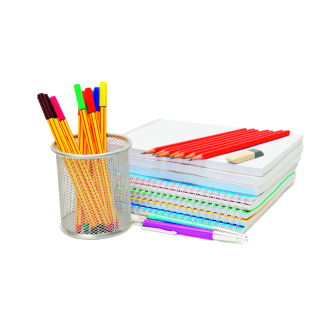 A rulerA rubberColoured pencilsFelt tip pensA note book suitable for rough workPair of scissorsGlue stickA small dictionaryA mobile device (see section on IT at Gillotts)Additionally Maths will require:Pair of compassesProtractor  Scientific calculatorThe school cannot provide each individual with all necessary items and therefore expects students to provide their own.  We do, however, keep a stock of these items and sell them in Student Services.  Appropriate Scientific calculators are available for sale in Student Services.External Agencies and Support ServicesThe school works very closely with external agencies and support services (listed below) to ensure that the needs of each individual student are met as fully as possible.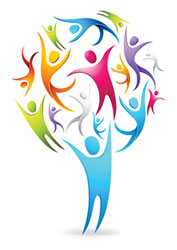 Locality and Community Support Services (LCSS)Attendance and Engagement OfficerNOMADEducational PsychologistMeadowbrook College Police Liaison Officer for SchoolsSchool NurseSocial ServicesSpeech and Language TherapistsCAMHSMeetings are held at school with representatives from various agencies.  Students who need to be referred to any of the above bodies will be referred by their Head of House or the Learning Support Department.  Parental permission is always obtained before referral takes place.Child Protection StatementParents and carers need to be aware that should any member of school staff suspect that a student may have been deliberately harmed or neglected by their parent or carer, the school has a duty to inform the local Social Care Department. It is then the Social Care Department’s duty to decide the best way of carrying out an investigation.The decision about when and how the child’s parents or carers are informed of any investigation is made by Social Care and the Police, not the school.This procedure accords with Oxfordshire’s Safeguarding Children Board’s guidelines, a copy of which you are welcome to look at in school.We feel sure that you will realise that these safeguards are necessary to ensure the welfare of all children, and that referrals have to be made in all cases where harm to a child is suspected.Extended Services Participation in a wide range of clubs and activities during lunchtimes, after school and in the local community.Research has shown that children who take part in this type of ‘out of school hours learning’ make better progress and improve their attendance and attitude to school and learning.  We strongly encourage all children to take part in at least one club or activity.  At least two thirds of our Year 7s regularly attend clubs.The school club list is published in September and we would be pleased if you could go through the club list together and encourage your child to join any of activities that might interest him/her.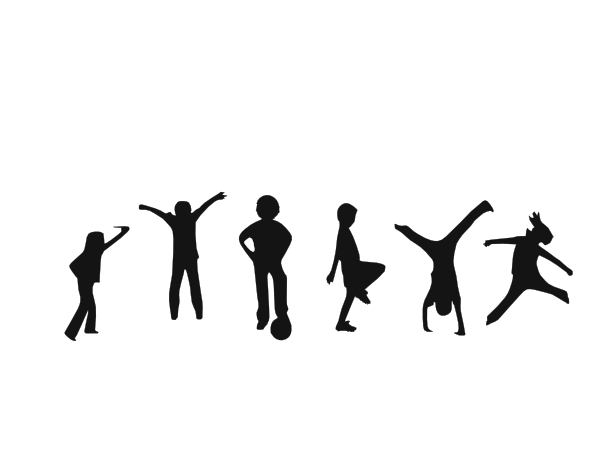 Quality and Exciting After School Care for our Young PeopleThe Hub – Henley Leisure CentreThe Hub operates from Henley Leisure Centre Monday – Friday 3.30-6pm (2.30-6pm on Fridays). A quality programme of activities is offered including, swimming, music and premier sports, complemented by a supervised ‘chill out zone’ to enable socialising, and with access to table tennis, pool and x-box. Young people over 14 years are able to use the gym facilities. The Hub is open to all young people aged 11- 16 and is designed to support Gillotts School pupils/families and working parents.  There are two payment options, users can both book and pay per session or take the appropriate Community Card Membership which will include use of the Hub.  Bookings are taken a week in advance; no shows are charged the full rate unless 24 hrs notice is given.Hub members are encouraged to express their views and opinions on the activities through a comments book. What else do we offer for students?Student CounsellingTrauma, parental divorce, problems with relationships, bullying and other difficult issues can lead to confusion and stress which have a profound effect on a young person’s development.  Students can be referred by a member of staff to the School Counsellor.The School Nurse is on site on a weekly basis.  She coordinates health interviews and listens to any confidential problems students may have and holds ‘drop-in’ sessions.GatewayGateway, a cottage situated at the back of the school, near to the Maths block, is used to support students in many different ways, and is managed and staffed by Amanda Weait (Support for Learning Key Worker), Kelly Chapman (Support and Learning Assistant) and Rachel Crothers (After School School).The range of support and interventions offered by Gateway are as set out below:Nomad mentoringELSA sessions (Emotional Literacy support)1:1 timetable supportGuitar and Yoga lessonsMindfulnessRisk AvertAfter-School SchoolRestorative sessions for studentsInternal exclusion locationLife Skills Transition support to further educationFacilitate outside drama productions including Pegasus and AlterEgo, raising awareness related to risky relationships and mental health in young peopleGateway is a welcoming environment and students are free to drop in at appropriate times to request support and guidance if needed.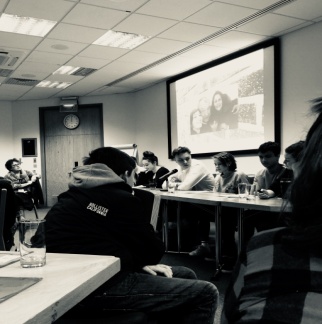 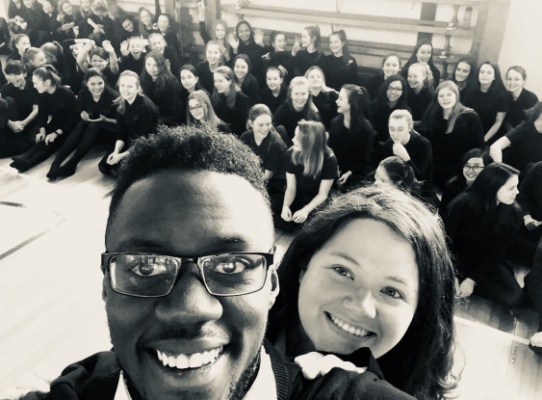 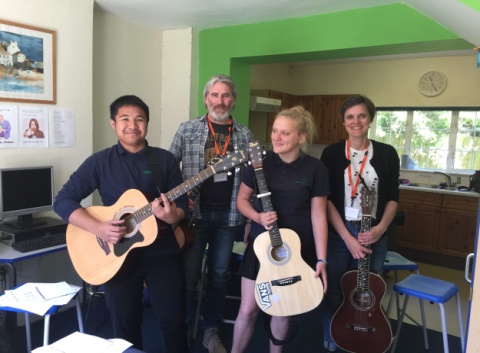 The LodgeThe Lodge is situated at the front of the school next to the main barrier. The building is also used to provide pastoral support to students.  It is managed and staffed by Claire Maddock (School Counsellor) and Helen Wilson/ Nicky Davies (Family Support Key Workers). The Learning Support department also utilises The Lodge to deliver small group numeracy and literacy sessions.The range of support and interventions run from The Lodge are as follows:Counselling Emotional Well Being GroupsYoung Carers GroupsLGBTQ+ groupDrop-in support at break and lunchMeeting venue for parents and school staffThe Lodge is normally staffed throughout the day, and students are free to drop in at appropriate times if staff are available.  Information about availability can be sought from the members of staff based in the Lodge or from each Housebase.What else do we offer for families?   Parenting teenagers Course for Gillotts School parentsIt’s not easy being a parent but there is support available.We have two Family Support Key Workers who are based at Gillotts who can support families in a wide range of areas.  This can include parenting advice, transition, referrals to external agencies, applications for funding and general school-home communicationNOMAD, a local youth and community project, runs a variety of parenting courses throughout the year. If you are interested in attending a course or would like to receive training to become a course leader yourself, please contact Sue Prior on 01491 577414 or email Sue@nomadhenley.co.uk For those parents bringing up children on their own, a local lone parent support group (mums and dads) meets regularly in Henley. Free age appropriate childcare is available and special needs can be catered for. For information contact Sue Prior on email Sue@nomadhenley.co.uk  Didcot Children and Family Centre/Locality Community and Support ServiceOxfordshire County Council is providing a new integrated service from the Children and Family Centres across Oxfordshire.They are providing support and advice to children and families – with a special emphasis on supporting the whole family. Staff based at the Children and Family Centres will work closely with partner agencies to provide a range of services that are aimed to give help and advice to families.  Contacting Didcot Children and Family CentreThe best way to contact Didcot Children and Family Centre is via the duty line and duty email.Phone: 01865 328480Email: didcotfst@oxfordshire.gov.ukhttps://www.oxfordshire.gov.uk/residents/children-education-and-families/information-parents/children-and-family-centres/didcot-children-and-familyStrengthening FamiliesDo you want to develop your parenting skills? Are you worried that your child might start smoking, drinking or experimenting with drugs?  Do you need some new ideas, tips on how to talk to your child so they listen? Do you want to meet other parents to discuss the joys and difficulties of being a parent?Who is the programme for?The programme is designed for young people between the ages of 10 - 14 years and their parents/caregivers.This programme is different because families work together during the sessions. It is most effective when parents/caregivers and young people are both ready to work on getting the understanding and fun back into their relationship.Where possible, we encourage both parents to attend the sessions together with their young person.There will be an introductory session before the start of each programme so that families can find out more.In some circumstances, support can be offered with childminding and transport.What can I expect?The programme has been designed to help young people prepare for their teenage years and avoid risky behaviours such as drug and alcohol use and to help strengthen family communication.The 7-week programme includes discussion, activities and games, designed to help parents/ caregivers learn nurturing skills which support their young people and how to discipline and guide them effectively with love and support.Young people will learn how to make healthy choices for their future, increase their appreciation of the adults in their lives, how to get on with others and to deal with stress, frustration and peer pressure.Together, families will have fun in activities and games, discuss what makes families strong and learn how to problem solve.The programme is supported by one-to-one contact before, during and after the programme as necessary and can be followed by up to four “booster” sessions.How do I find our more?For more information, contact the Oxfordshire Family Information Service:  https://www2.oxfordshire.gov.uk/cms/content/oxfordshire-family-information-service-oxonfisA Safe Place to be – before and after school and during holidaysDuring term time, the school canteen is open from 8.15 am and the Open Learning Centre is open from 8.00 am until 4.30 pm Monday – Thursday and 8.00 am until 3.30pm on Friday.Henley Educational Trust provides financial assistance for the education of young people. To be eligible applicants must be under 25 years and living in the town of Henley or the parishes of Bix, Rotherfield Greys or Rememham or be attending a state maintained school or college in one of those areas. Financial assistance can also including the purchase of uniform. In order to receive funds in time to purchase uniform for September, applications must be made by mid-May. Application forms are available from www.henleyeducationaltrust.comContact details: Clerk to the Trustees 0118 972 4575 GovernorsThe Governing Body of the school currently consists of 20 members.  Six of these are parent governors elected by the parents, four, including the Headteacher, are members of staff, and ten are Community governors - members of the local community invited by the other governors to join the governing body because of their specialised skills or knowledge.  For example the Principal of the Henley College and the Headteacher of a partner primary school are both community governors.  The Chair of Governors is Mr David Gorsuch.  All Governors can be contacted through the school or via the website.   The full Governing Body meets three times a year.  In addition to this, there are committees which meet more frequently to deal with such matters as Finance & Resources, Curriculum and Student Progress and Personnel.  The Headteacher meets regularly with parent governors.We are particularly fortunate in this school to have such a supportive, enthusiastic and knowledgeable group of governors, who involve themselves in various ways with the life and work of the school.  From time to time, vacancies for Parent Governors occur, and we are always pleased if new parents put themselves forward for election.As an Academy, ultimate responsibility for the school rests with the Academy Trust which consists of the Chair of Governors, Chairs of the Committees and the Headteacher.Hiring school facilitiesDid you know you can hire the school facilities at very competitive prices?  If you are interested, or would like more information, please contact the Facilities Managers: premises@gillotts.org.uk Home School AgreementThe purpose of this agreement is to set out in broad terms how students, parents and the school should work together to ensure each student reaches his/her true potential. We strive to promote a broad, balanced range of learning experiences in an atmosphere of mutual respect. We stress values of good conduct and high achievement while also seeking to prepare students to be ready to accept the implications and responsibilities of belonging to a wider community. We believe very strongly in the triangular partnership involving the student, parents and the school.   Students and parents are asked to sign this document to demonstrate that they endorse the general principles that are set out within it and to confirm we will work together for the educational benefit of each child.  If you would like to discuss the agreement, please contact your child’s form tutor.StudentI shall:do my best to attend every day on time and I will expect to work hard be ready for lessons, on time and with the correct equipment always do my best in all areas of my school work, both in lessons and at home take advantage of all opportunities offered to me by the school, both within and outside lessons show respect for all members of the school and all property within the school follow the school’s behaviour policy and uniform code Parent/GuardianI/We shall:ensure my/our child’s regular, punctual attendance with proper equipment, including a mobile devicesupport my child in engaging with the school’s full curriculum, including preparation for examinationsencourage my/our child’s learning through homework and other activities attend parents’ information evenings and consultation evenings concerning my/our child’s progress get to know and take interest in my/our child’s life at school make the school aware of any concerns that might affect my/our child’s progress support the school’s Behaviour for Learning policy and uniform codeavoid taking my/our child on holiday during term time Staff and GovernorsWe shall:care for your child’s safety and happiness, securing an environment where children can grow and developcreate a good environment for learning develop consistent approaches for addressing behaviour issues act as role models for your child in punctuality, being prepared for lessons and relationships with other members of the school communitycontact you, when we are concerned about your child’s attendance and punctuality encourage and motivate your child to do the very best they can keep you informed about your child’s progress, homework, and about general school matters set and mark homework on a regular basis, with the expectation that normally there will be approximately:1½ hours homework per day for pupils in Year 7 and 82 hours homework per day for pupils in Year 92½ hours homework per day for pupils in Year 10 and 11be open and welcoming and offer opportunities for you to become involved in school life, including lunch-time clubs, sports teams, and educational visits both within the UK and abroad.We ask parents also to:Telephone or email the school on the first day of any unexpected absence their child may have, explaining the nature of the absence and the length of time their child is likely to be away from school, and follow this up with a note on the first day he/she returns.Ensure that adequate transport arrangements are made if an after-school detention is set for their child.Ensure that all school documents are returned promptly.  This includes data checking sheets, detention letters, appointment times for Consultation Evenings and letters concerning school events that require a parental response.Ensure that school books are kept in good condition and free from graffiti, and that textbooks are handed back in good condition at the end of the academic year or when requested.Read all email communications from the school and access the school website regularly.HomeworkWe believe that homework helps students in a number of ways:-It encourages an enquiring mindIt develops organisation skills and extends personal study skillsIt affords the opportunity for enrichment and extension of class workIt ensures opportunities to practise and consolidate new skillsIt encourages the development of thinking skills.  It enables students to think critically and creativelyIt teaches the importance of deadlinesIt affords the opportunity for developing research skills, enrichment and extension through the use of the school’s website and Google Apps for educationWe suggest that homework is completed the day it is set, while it is fresh in the mind and students can see their subject teachers before it is due in if there are any problems completing it.Homework by Subject (2019-20)Years 7-9Years 10-11Please note that in some subjects (e.g. drama and music) homework will be set periodically rather than every week or fortnight. This will be recorded in Student Planners as normal. How can I support my child’s learning?We ask that you regularly check your child’s planner and sign it every week to show that you have seen it.  The tutor will also check and sign the planner once per week. Other things which you can do to support your child’s learning outside school include:Encourage your son/daughter to work in a quiet, comfortable place at a regular time each dayEncourage your son/daughter to see homework as an extension of the lesson and not leave doing it until the night before it is due inCheck that your son/daughter has recorded the work in his/her plannerDiscuss the work with your child; does he/she understand the task? Can he/she extend and improve his/her answers?Encourage your son/daughter to work to the time allocation set for each subjectRefer your son/daughter to other resource materials such as the Gillotts School website, school library or your local libraryRemember to write a note in the planner if your child has a genuine reason for not completing the homeworkWhen you sign your child’s planner, check that he/she is completing homework and meeting deadlinesCheck that his/her homework is in the schoolbag on the morning the homework is due.Contact the tutor if you have any concerns about homeworkWe also publish booklets for Years 7-9 annually. These contain the following details:which topics will be studied in each subjecthow your child’s progress will be assessedactivities which your child can complete at home to support learning in school.How can I help my son/daughter or organise study time?Discuss with your child the best time for them to study each day.  There are many valuable learning experiences outside the school day that should be planned for and included when organising study time.  Help your son/daughter to devise a timetable that suits his/her individual needs. Example of a self-organised homework timetable:The OLC is open every day before and after school, and at lunchtimes.  It is an ideal place to get homework done before going home, particularly if students like to work with friends, want help, or need a computer.  Please ensure that you have arranged to collect your child later than normal if necessary. Monday/Tuesday/Wednesday/Thursday		8.00 am - 4.30 pmFriday							8.00 am - 3.30 pm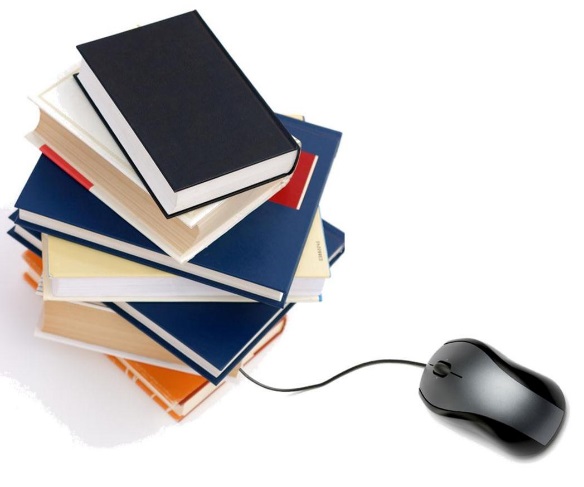 Using IT at Gillotts School Accessing the school’s IT system and learning resourcesAll students have their own login to the school’s IT system and online learning resources including Freedom Access, Google Apps for Education and a number of subject-specific resources.Freedom Access is a website where students can find links to sites and resources commonly used at Gillotts. Google Apps for Education is a collection of web-based applications which allow staff to share learning resources with students, set and collect homework online, and review and comment on work, while also allowing students to work collaboratively in real-time. Because Google Apps is web-based, it can be accessed from any device in any location, and doesn’t require any software other than a browser or mobile app.Students will be shown how to access and use these resources when they join the school in September.At Gillotts, your child will be using Microsoft Office and Google Apps for word processing and presentations.  If you do not have Microsoft Office on your computer, you might want to consider using free open source alternatives such as Open Office. Other subject-specific applications and websites will also be used in some lessons. Where possible, staff try to select web-based resources, enabling students to access them from mobile devices and at home. Your child will not be required to purchase their own copy of or subscription to any of these, however they will be expected to install certain free applications on their mobile device. ‘Bring Your Own Device’ (BYOD)IntroductionWe are committed to ensuring that all our students make very good progress and achieve high academic standards. We also seek to communicate the joy of learning, fostering a spirit of enquiry and an independence of mind. Ultimately we want to ensure that we prepare all our students to become lifelong learners as a well as effective and responsible citizens, equipped with the skills for life and for work.In order to help achieve this goal we have started to really embrace the potential of technologies such as smart phones and tablets to support teaching & learning. Since April 2016, all our students have been required to bring in a mobile device every day to use in their lessons. While the use of the device is subject to a clear code of conduct (which can be downloaded from the school website), when they use their device and how they use it is, to a great extent, shaped by why they want to use it to help them with their learning. This model is much more in line with the way in which technology is being used in other aspects of their daily lives and will, in our opinion, equip them more fully for adult life than the ‘locked down’ approach adopted by most schools.We would like to emphasise that these devices will be connected to our school wireless network in a way which means that we are able to filter the content which they access. This also means that students will not incur any data charges. What sort of mobile device should students bring to school?It is not our intention to require all the students to bring in the same device and use it in the same way. Instead, while we have suggested a minimum recommended specification (e.g. screen size, operating system), students are free to bring in whatever device they have at home to support them with their learning. We have found, however, that screen size does matter and that screens on small phones (5 inches or less) are really too small for effective use. This particularly applies to tasks such as watching videos, viewing Google Slides, working with spreadsheets or other documents. This has also limited the extent to which a student working on a smart phone can create and collaborate on documents with other students. We therefore really encourage students to bring in a device such as a Chromebook, laptop or tablet. Will the device be covered by school insurance?Your child’s device will be his/ her responsibility and the school’s insurance will not cover the loss, theft or damage of the device. The only exception to this will be during PE and Food & Nutrition lessons when your child’s teachers will collect in the devices and securely store them during the lesson. We encourage all parents to add their child’s device to their own home insurance or a similar scheme.Will the school help with the purchase of a mobile device?Over the past few years we have been able to help with the purchase of mobile devices for students in two ways:In the case of students receiving Free School Meals, the school has provided students with a device where required.For all other students, we have provided the opportunity for parents to purchase a device through the school. This has meant that they have not had to pay VAT and so has involved a cost saving.We will send details of these opportunities out to the parents of our prospective students.Where can I find further information about the BYOD scheme?You can access the BYOD page on the school website by clicking on the following link:http://gillotts.oxon.sch.uk/teaching-and-learning/byodInsurance Cover for Students As a parent, you may assume your child should automatically be entitled to compensation if he or she is injured at school or while involved in a school activity elsewhere.  This is NOT the case except for Public Liability but Gillotts does provide the following insurance cover for students:Personal Accident Cover for Students, Sporting Activities – The policy covers compensation claims for students who sustain a permanent serious injury whilst participating in organised school sports, PE or off-site activities.School Journey Insurance – This policy provides for any school journey worldwide, excluding winter sports.  It provides cover for medical expenses, personal accident, loss of personal property and cancellation expenses.OCC Outdoor Centres – School Journey Insurance is arranged automatically for any trips to LA (Local Authority) centres, and the cost of this is included in the charges for the course.School Minibus – Each minibus is provided with fully comprehensive insurance.Personal PropertyParents should note that although we will do all we can to encourage students to look after their personal property, THE SCHOOL CANNOT ACCEPT LIABILITY FOR ANY LOSS OR DAMAGE, HOWEVER IT IS CAUSED.  There is no school insurance cover for students’ property; however, you may be able to take out cover yourself in connection with your house contents insurance.  Accordingly, please avoid sending your child to school with valuable property, where possible.  There are a number of ways in which you can help protect your child’s property.  For example:All items, including uniform and clothing, brought to school should be clearly marked with your child’s namePE kit should be marked, as advised, with the child’s name or initials on the outside front left of shirts, vests, blouses and skirtsUnnecessary valuable items should not be brought to school  Lost property.  Losses should be reported as soon as possible to house administrators.  Due to lack of storage space, lost property will not be kept longer than half a termOnly money necessary for resources from Student Services or transport should be brought to school.  Payment for school trips should be made online via Scopay. Cycles should be kept in the bike shed, which is locked during the day.  We would recommend students lock their bikes to the stands also.  Learning SupportAt Gillotts our vision is to support all students to become the very best version of themselves: young adults who are increasingly independent in their learning, happy, confident, successful and ready to face the challenges brought by adulthood.We believe that genuine intervention programmes with clear entry and exit criteria and careful monitoring arrangements are crucial in supporting students to make real progress across the curriculum.  We offer a variety of programmes to support literacy, numeracy and social skills including Precision Teach, Acceleread Accelewrite, Talkabout resources as well as a variety of personalised programmes to suit the needs of all learners. Another key element of support offered on a one-to-one basis is providing a Key LSA (Learning Support Assistant) to students who need additional support with coping with school life and keeping organised; it’s an important intervention strategy that supports emotional well-being.The two classroom areas of the Learning Support base provide a welcoming and stimulating environment, which many students use socially during break and lunch times.  These classrooms, alongside rooms in The Lodge, are also the site of intervention work during lesson-time.We pride ourselves on being the link between home and school for our more vulnerable learners, offering a range of tailored services such as: 1:1 sessions, homework club, equipment check, lockers and much more to ensure a smooth and successful transition from primary to secondary school life.Lost PropertyThe lost property office is situated near to Student Services in the Mansion Block.  It is open regularly at lunch times.  Any bags, shoes or items of uniform found around the school site will be taken to this office.  Named items will be returned to students as soon as possible, via Student Services or their house bases.Unnamed items will be kept for a month or so before being recycled.Please can we ask you to make sure ALL property belonging to your child (PE bags, items of clothing – both uniform and students’ own - trainers and shoes, pencil cases etc) are clearly named so that they can be returned to their owners.  Lunch timeThe lunch break lasts one hour (12:30 pm – 1:30 pm), during which time students may either:eat a packed lunch brought from home (encouraged when they have a lunchtime activity)buy sandwiches or snacks from the canteenbuy a cooked meal from the canteen
We regularly consult the students on their views about school lunches and aim to provide healthy food which is also popular with the students.Cashless systemsGillotts operates a cashless system in its canteen, for the payment of school trips and for many resources made available through Student Services. The school accepts cheques and cash only in exceptional circumstances which have been agreed in advance. The online system used is called Scopay and makes paying for food, school trips and resources online a very simple procedure and avoids the need for your child to carry cash each day or large amounts when paying for a trip. We use a biometric identity system in the canteen when the students are ‘paying’ for their meals.Further details of these systems will be sent over the summer holidays once your child is registered on our information management system. Please look out for the code you will be sent and ensure your child has an account for the first day of term, with funds available on it,  as the canteen will not be able to accept cash.Free School MealsSome students at Gillotts are eligible for Free School Meals (FSM).  If you think your child may be eligible or you are unsure and would like us to check on your behalf, please contact your child’s house base.  Entitlement to FSM provides students with an opportunity to choose food they will enjoy and have a hot midday meal.  Registering for free school meals (whether taken or not) may entitle your child to financial support for other curriculum linked activities.Medical FacilitiesThere are several First Aiders in school every day. The First Aid room is located near to Student Services on the ground floor near Reception.  We have staff who are qualified to give first aid to members of the school community who require help.  If a student is taken ill during lesson time they are sent to Student Services for first aid assessment and a decision is made what to do next.  We ask parents to collect children who cannot cope with the school day because of illness.It is important to have telephone numbers where parents or relatives can be contacted in an emergency or when a student is not well.  Students will never be sent home unless parents have been contacted first.If your child is ill, please do not send him/her to school.  The following guidance may be helpful when making a decision.  Occasionally students are too unwell to attend school.  Schools will monitor and engage with parents as soon as a pattern of absence becomes apparent.When deciding whether or not your child is too ill to attend school, ask yourself:Is your child well enough to carry out the activities of the school day?  If not keep your child at home and consult your GP as appropriate.Does your child have a condition that could be passed on to other students or staff?  If so, keep your child at home.Would you take a day off work if you had this condition?  If so, keep your child at home.Common conditionsMost illnesses can be classified as one of a few minor health conditions.Whether or not you send your child to school will depend on how severe you judge their illness to be.  This guidance can help you to make that judgement.  If you are concerned about your child’s health, consult a medical professional.Raised temperatureIf your child has a raised temperature, they should not attend school.  They can return 24 hours after they are feeling better.Vomiting and diarrhoeaChildren with these conditions should be kept off school.  They can return 48 hours after their symptoms disappear.  Most cases of vomiting or diarrhoea get better without treatment, but if symptoms persist, consult your GP.Cough and coldA child with a minor cough or cold may attend school.  If the cold is accompanied by a raised temperature, shivers or drowsiness, the child should stay off school, visit their GP and return to school 24 hours after they are feeling better.  If your child has a more severe and long lasting cough, consult your GP, who will provide guidance on whether they should stay off school.RashRashes can be the first sign of many infectious illnesses such as chickenpox and measles.  Children with these conditions should not attend school.  If your child has a rash, check with your GP before sending them to school.HeadacheA child with a minor headache does not usually need to be kept off school.  If the headache is more severe, or accompanied by other symptoms such as raised temperature or drowsiness, then keep the child off school and consult your GP.Sore throat A sore throat alone does not have to keep a child off school.  If it is accompanied by a raised temperature, the child should stay at home.It is vital that the school is informed of any long term medical condition a student may have, so that appropriate precautions can be taken in an emergency.  The school does not administer or store medication for students unless requested to do so. The Headteacher will consider a written request from parents or guardians.  Request forms are available from Student Services or the house administrators. All student medicines are provided by the parents, and it is the parents’ responsibility to make sure the medicines are kept up to date.Vaccination ProgrammeGirls in Year 8 will be offered HPV (Cervical cancer/Human Papilloma Virus) vaccination. For further information please refer to the Department of Health website.Year 9	Term 3 or 4		Polio / Tetanus / Diphtheria and MMR boostersYear 9 Term 3 or 4		Meningitis ACWYAny ongoing concerns regarding vaccinations or long term medical conditions please contact the School Nurse via email:  schoolnurse@gillotts.org.ukMusic at Gillotts     Instrumental Lessons Students who have been receiving instrumental lessons at a primary school through the county scheme in Oxfordshire will usually automatically continue lessons at Gillotts.  Parents do not have to take any action, but it would be advisable to confirm this with the instrumental teacher before the Autumn Term.  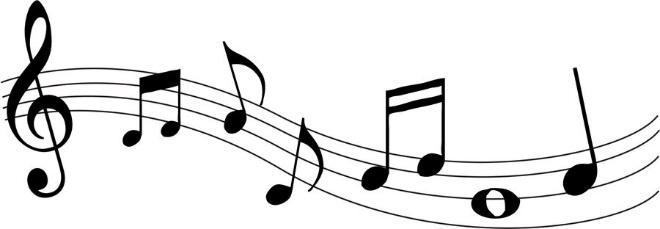 This is NOT the case for students who have had lessons with a primary school in another county eg Buckinghamshire.  These students must see the Performing Arts Subject Leader as soon as they arrive so that lessons can be organised.  Lessons will be arranged for students if there are vacancies.  Other students wishing to begin instrumental lessons through the county scheme should speak to the subject teacher as soon as they arrive and again, if there are vacancies, lessons will be organised.Instrumental lessons are available on the following instruments when there are spaces:  violin, viola, ‘cello, double bass, flute, oboe, clarinet, trumpet, trombone, French horn, electric guitar, acoustic guitar, piano, keyboard, voice and drum-kit.  Most of the lessons are taught under the OCC’s Scheme when instruments are provided by the county but later, students are encouraged to buy their own.  Students will need their own guitars.Piano, voice, guitar and drum-kit lessons are organised under a private basis.  The teachers are not employed by the county, but as with the county teachers, all must pass through the DBS check.  The instrumental lesson timetable is rotated so that students do not miss the same lesson each week.  It will always be on the same day of the week.  Students can have individual or shared lessons on some instruments, and on the piano there is the option of having 2-3 students in a group.  Individual lessons are more expensive.Each student taking instrumental lessons is expected to become a member of one of the school ensembles such as Chamber Group, Choir or Guitar and Ukulele Club.Extra-Curricular Music ActivitiesThere is a range of extracurricular activities at Gillotts School.  All students learning to play an orchestral instrument should attend Chamber Group.   Additionally, there is Choir who rehearse at lunchtimes as well as Guitar and Ukulele Club.  Times for the extra-curricular activities will be published at the start of the new academic year.There are a variety of performances throughout the year including the annual Carol Service held at St Mary’s Church in December, the Gillotts Spectacular at Easter and the Summer Concert. Students who attend the extracurricular music activities at Gillotts will be encouraged to be a part of these events.We hope that students have a most enjoyable time participating in music making at Gillotts. 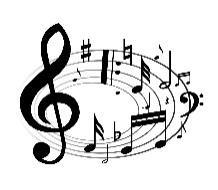 Open Learning CentreThe OLC is a very exciting area for studying and reading.It contains over 10,000 books of all kinds, stories, graphic novels, dictionaries, encyclopaedias, picture books, and books about a hundred and one subjects from mountains to mammals and from lasers to longships!  In addition, there are magazines, newspapers, revision guides, audio books and DVDs.  There is also a whole suite of computers available for students to use for homework or classwork.Students can come to the Open Learning Centre before school, at break times, lunchtimes and for an hour after school to study, browse, borrow books or use the computers.  For assistance, please speak to Mrs Seddon, the OLC Manager, or Mrs Plant, the OLC Assistant.Opening TimesParents’ AssociationAll parents are automatically members of the Gillotts’ Parents’ Association, and at least five new committee members are needed each year.  The PA aims to advance the education of students at the school by:Helping to fund extra facilities beyond those provided by the LAHelping to promote good relationships between parents, staff and students  Money is raised through social events, such as a Quiz Night and Summer BBQ and Gift Aid.   Gift Aid has two advantages:It provides a regular income on which the school can rely to support projects that need commitment over a number of yearsThe tax reclaimed on donations means the school gets £12.50 for every £10 donatedThe social events are always great fun!  A special welcome is extended to all new parents at these events, and further details will be given in September.Pastoral Support Gillotts School is organised in a House system.  Each House has a Head of House, an assistant Head of House and a team of tutors.  This ensures that each student belongs to a small unit within the wider school community and receives as much personal support as possible.  The tutor groups are of mixed ability and are composed of a balance of students from Year 7 to 11.  During a daily tutorial period, all students in each tutor group are encouraged and shown how to learn from each other in a supportive environment, thereby maximising their progress and achievement.Where possible and appropriate, tutors and their tutor groups remain together as students progress through the school.PhotographsAs part of our school activities, we may take photographs and record images of individuals within our school.  Where we don’t need parental consent, we will clearly explain to the pupil how the photograph and/or video will be used.We will obtain written consent from parents/ carers for photographs and videos to be taken of pupils for communication, marketing and promotional materials. Where we need parental consent, we will clearly explain how the photograph and/or video will be used to both the parent/carer and pupil. Consent can be refused or withdrawn at any time. If consent is needed and is withdrawn, we will delete the photograph or video and not distribute it further.When using photographs and videos in this way we will not accompany them with any other personal information about the child, to ensure they cannot be identified.Parents/carers are not permitted to take photographs or to make a video recording for anything other than their own personal use.  If the images include others, they must not be put on the web/internet without their consent.  Parents are not permitted to sell videos of a school event, unless authorised/ commissioned to do so by the Headteacher/ Governors for the purpose of fundraising on behalf of the school. Recording and/ or photographing other than for private use requires the consent of all the other parents/ carers whose children may be included in the images.  Parents and spectators at school events should be prepared to identify themselves, if requested, and state their purpose for photography/filming. Progress ManagementAt Gillotts, we believe it is important that you receive regular communication about your child’s progress and attitude to learning.  Students in Year 7 will receive a report at the beginning of Term 2, and another in Term 6.  Dates and times for reports vary across the year groups. Reports will include a current grade (CG) and in addition a symbol will identify the students’ Progress Towards Target (PTT).Parents will also be informed of their child’s progress through summative tutor reports, Parents’ Consultation Evenings and Academic Reviews.Students meet individually with their tutor during the year to discuss progress and generate targets for the coming term.  A brief summary of this tutorial review and targets is recorded in the student’s planner.  This plan enables you to monitor your child’s progress towards meeting his/her targets and we ask you to sign the planner fortnightly.Encourage a positive attitude to learningAt Gillotts we want students to be ‘willing to learn and ready to work’.  To support and encourage this, students need to have a positive approach to their learning.The details at the front of the report will help you to monitor:AttendanceHouse Points: Each Point celebrates a positive experience at Gillotts so farNegative Behaviour comments: Each negative Behaviour comment has been recorded where your son/daughter has not met expectations in a subject area or outside learning timeDefine Progress Towards Targets (PTT) This helps you to establish how your son/daughter is making academic progress in each subject areaPTT (+)  Making outstanding progress.  The student is expected to meet or exceed the end of year 11 target. PTT (=)  Making expected progress. The student is currently working towards meeting the target.PTT (-)  Making less than expected progress.  The student is underachieving and may not meet the target.Please do not hesitate to contact your son/daughter’s tutor to discuss any of the above aspects further.Recognising SuccessWhen students produce a good piece of work, make outstanding efforts or progress, or deserve recognition for any reason, either in or out of school, they will be rewarded with a House point which will be recorded in the student planner by the student, and by staff electronically. When students have gained significant numbers of House Points, they will be rewarded as follows.  Colours are awarded as metal pin badges.  These will be presented in Assembly.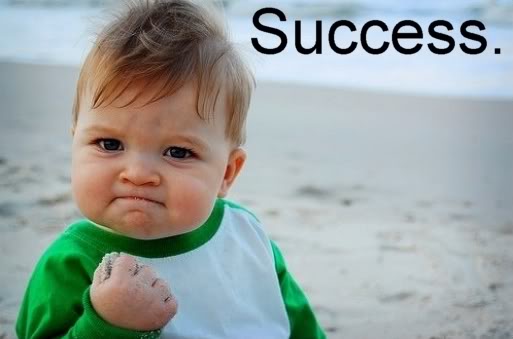 The PE Faculty and Arts Faculty also award students with half and full colours for commitment to their extra-curricular activities.How will my achievements be rewarded?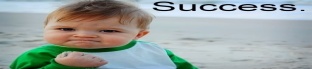 RegistrationThe purpose of registration is to ensure the health and safety of all students by accurate monitoring of attendance and to encourage punctuality, reliability and personal responsibility.  Students are registered at the beginning of all lessons.  School dayPeriod 1					08:45 – 09:45Period 2					09:45 – 10:45Tutor Time					10:45 – 11:10Morning Break					11:10 – 11:30Period 3					11:30 – 12:30Lunch Break					12:30 – 13:30Period 4					13:30 – 14:30Period 5					14:30 – 15:30 (Monday – Thursday)NB:  The timetable covers a ten-day cycle (weeks A and B).  Each Friday, students will finish school at 2:30 pm to allow the staff to meet during Period 5.School SiteGillotts’ buildings and site are private property.  They are not available for use by parents, students or members of the public out of school hours unless the activity is officially organised or the facility booked through the Facilities Manager.  Parents are particularly asked to support the school by not allowing dogs to stray onto the site and to discourage the walking of dogs on the playing fields.  The health risks associated with dogs fouling the playing fields are very real and are a constant problem.  It is a prosecutable offence to exercise dogs on a playing field.Sex EducationRationaleIt is our aim to deliver effective sex and relationship education (SRE) to all students so that they can make responsible and well informed decisions about their lives. SRE helps and supports students through their physical, emotional and moral development.Gillotts endeavours to help students develop confidence in talking, listening and thinking about sex and relationships.Parental involvementWe want to ensure that parents are aware of the content of the sex and relationship education programme; this policy is made freely available to all parents.  Parents have the right to withdraw their children from all or part of any sex education provided, but not from teaching of the biological aspects of human growth and reproduction that is required under national curriculum Science. We provide SRE awareness evenings as an opportunity for parents to obtain information and to gain confidence in talking about relationships with their children. Parents are welcome to make an appointment to come into school and talk to us about any concerns or questions they may have.SmokingThe school has a no smoking policy, including e-cigarettes, throughout the site which applies to everyone, including visitors.  Please do not smoke when you come into the school and do not allow your son or daughter to bring smoking materials onto the site.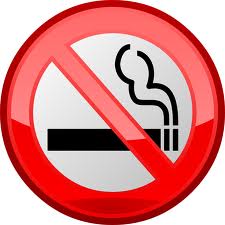 Student ServicesStudent Services is located in the Reception office, and backs onto the Quad.  It is a central place for students to come with general enquiries, to collect uniform orders, purchase stationery, hand in letters, reply slips etc. this area.There is a black letter box just inside the Mansion Block which can used to drop off any of the above when the office is closed.  This is emptied on a daily basis.If pupils feel unwell during the school day they are sent to Student Services to be assessed.  Treatment will also be given to students requiring First Aid, in a bespoke room alongside the main office. 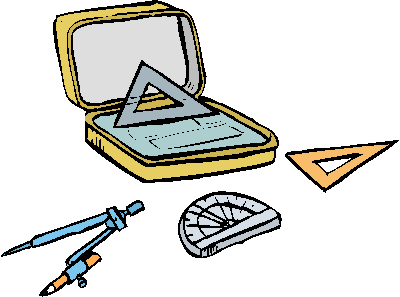 Student Services is open 3 times a day:                         Before school: 08:30 am to 08:45 amAt break: 11:10 am to 11:30 am At lunch 12.30 pm to 1.30 pm                                           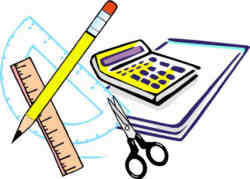 Staff List TransportFor safety reasons, we wish to keep the amount of traffic using the main entrance before and after school, to a minimum.Students travelling by car:  We operate a one-way system into and out of the sports centre car park.  All students should be dropped off and picked up in the car park from the pavement alongside the sports centre building.  For safety reasons, no cars transporting students should venture further into the school grounds. Alternatively, you may find that Makins Road is less busy, and, therefore, is a safer entrance from which to drop off and pick up your child.  If you choose to collect your child from here, please park with consideration for the residents.It is prohibited to use the bus bay for dropping off or picking up.Students walking and cycling should use the rear entrance from Makins Road or Peppard Lane.  It is the responsibility of parents to see that bicycles used are legal and roadworthy.  We recommend and encourage students to have bicycles ‘post-coded’ and to wear safety helmets.  Bicycles should be locked to the stands in the bike shed for the duration of the school day.  Bicycles must not be ridden on school premises.  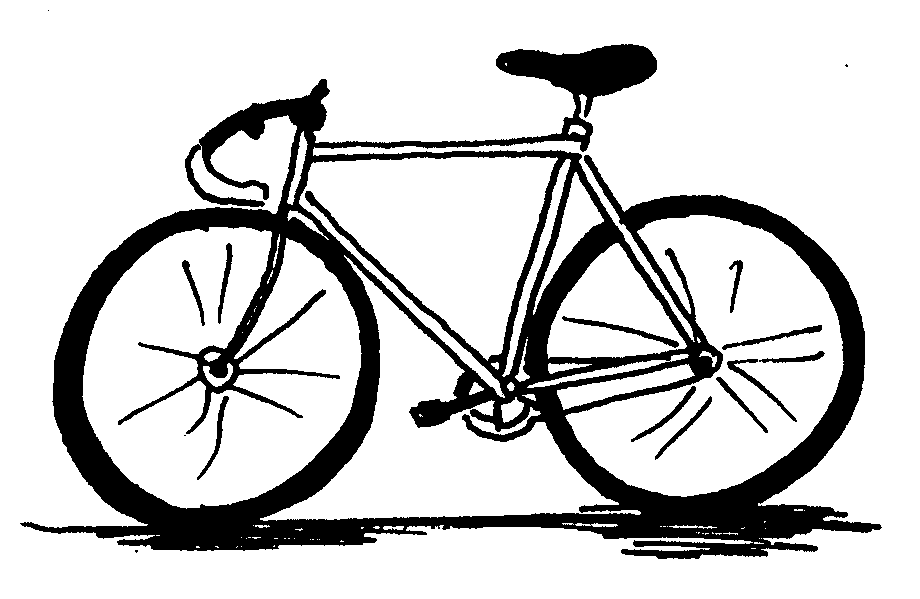 Students travelling on coaches are expected to behave sensibly and to consider safety and the good reputation of Gillotts School.All transportation companies have an agreed disciplinary procedure, which can result in students having their right to travel on the coach withdrawn.Coach passes are required and are provided either by the coach company, Oxfordshire County Council or Buckinghamshire Travel Unit, depending on individual circumstances.  If a student loses his/her pass, he/she should report this as soon as possible to the issuing authority/company, in order to arrange a replacement. Oxfordshire no longer allows students to take friends on their coaches and most of the privately organised coaches are full.  If there is a genuine problem, parents should contact the transport company/authority at least two days before the date of travel.  The school can only issue a temporary pass after notification from the relevant transport company/authority.UniformAll students at Gillotts are expected to wear school uniform.  Gillotts’ uniform is intended to be smart, simple, functional and value for money.Standards of uniform are very high and we assume, by selecting Gillotts for your child, you will accept our policy and support us in maintaining these standards. The uniform list can be found below, but the following additional comments may also help:No jewellery apart from a maximum of two small stud earrings, one in the lobe of each ear.  No extreme hair styles or non-natural colour.  Bracelets and charity wrist bands are not permissible. No make-up or nail polish may be worn.Plain brown, grey or black belts that fit through trouser belt loops may be worn.  Non uniform scarves may be worn outdoors.Muslim girls who wish to wear hijabs may do so provided the fabric is plain, light weight and dark blue or black.  Garments covering the face or whole body are not permitted.  Jewish boys may wear a skullcap and Sikh boys may wear a turban.  A lightweight gold or silver chain with a small religious symbol is permissible.It is the responsibility of parents to ensure their children come to school in correct uniform.  Staff will monitor that students are wearing correct uniform at all times. Non-uniform items will be confiscated. Black soft shoes & other items of uniform can be borrowed from the Student Services.  Students may be sent home to change, or taken out of lessons, should this not be possible.Requests to vary the uniform for particular reasons, such as medical needs, will always be carefully considered. NOT acceptable:denimtraining shoes – please see the additional guidance regarding acceptable styles of shoecanvas shoestrack suitsmake-upjewellery, other than watches and stud earrings (maximum one in each ear)The only exceptions (from a certain piece of uniform) will be if a student has a doctor’s note.  A note from parents is not accepted.Outdoor coats and hoodies may not be worn in the classroom.  Headphones should not be visible when students are walking round the school site.  They may be worn only if the student is using them for a classroom based activity or when they are sat in a communal area.Shoes Black shoes, leather or leather-look, closed back and front (no trainers, boots, sandals, Velcro straps) Further guidanceThe pictures below are a guide to the range of acceptable styles.  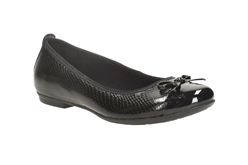 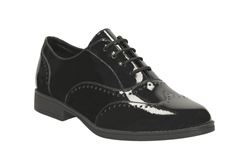 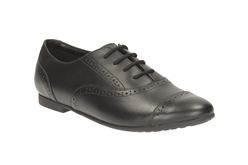 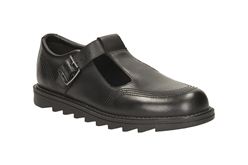 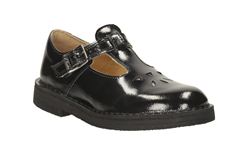 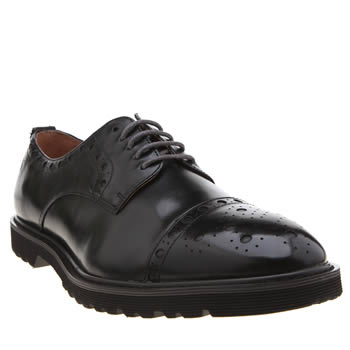 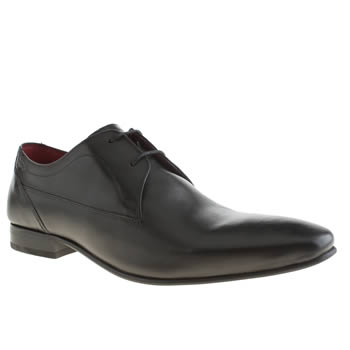 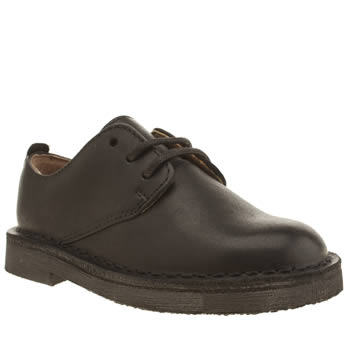 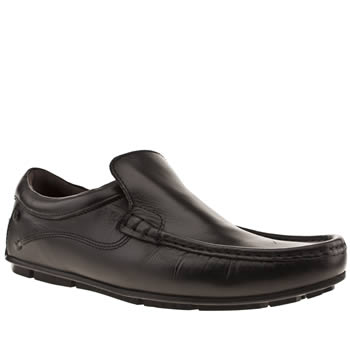 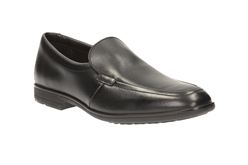 Please note trainers or trainer-style shoes are not acceptable, for example:  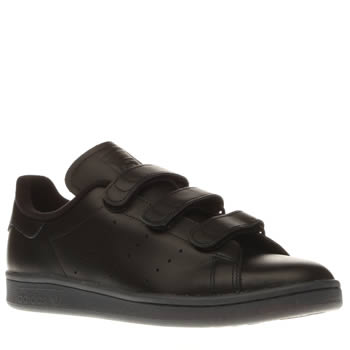 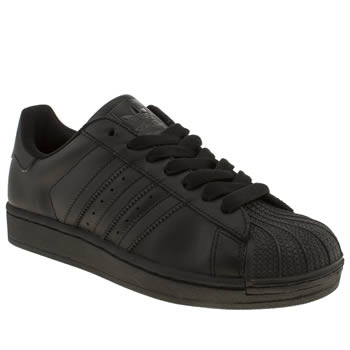 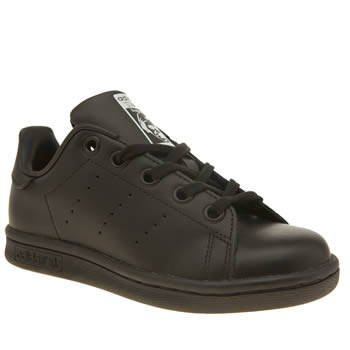 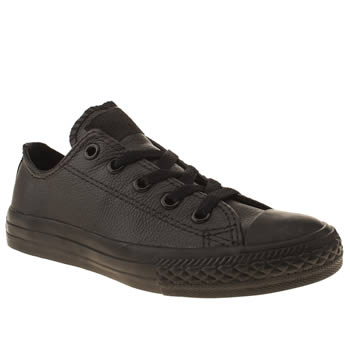 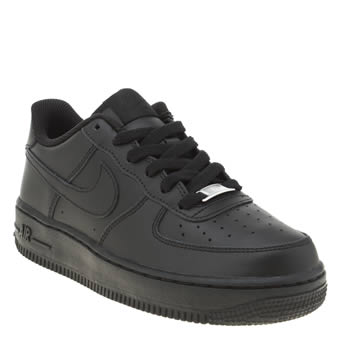 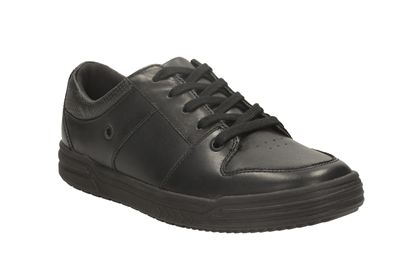 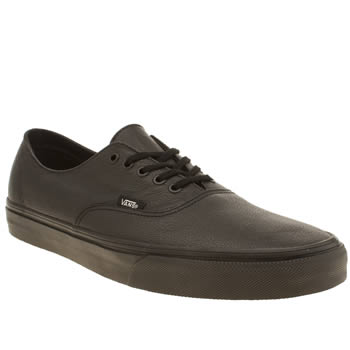 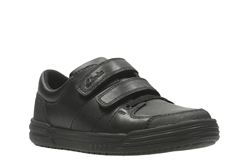 The Headteacher’s decision on matters of uniform is final.Students will often ‘pressure’ parents into buying non-uniform items under the pretext that others are wearing them.  Parents are advised to contact their child’s tutor if they are uncertain about any item.Parents are asked to support the school in discouraging extremes in fashion, hairstyles and footwear.In the case of financial difficulties, please contact your child’s tutor.Student Services can supply items of uniform on a temporary basis if a student is missing it, but these must be returned at the end of the day.Items of school uniform supplied by Gillotts (see following list) can be ordered from Student Services.All items of uniform should be named.  We can only return items of lost property to students, including expensive items such as trainers, if we know who they belong to!Uniform ListPE KitHigh standards of appearance are very much in evidence in PE and games.  Students will be expected to wear correct Gillotts kit that is suitable for the activity they are involved in.  The PE staff will tell your child what activity they are doing and what kit to bring for each lesson.  All PE uniform and dance kit must have the student’s name or initials embroidered or printed on the OUTSIDE left hand side as well as a name tape sewn on the inside.  PE uniform 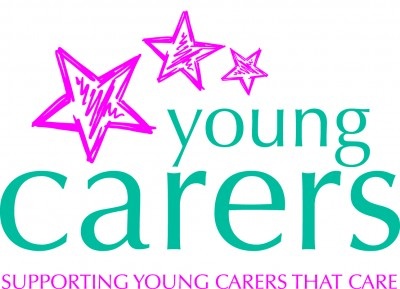 Young carersIs your child a young carer? They are if their life is affected in some way (this can be emotionally or physically) because they help care for and/ or live with someone who:Is illHas a disabilityIs experiencing mental illness, such as depressionIs on the ASD spectrumIs affected by alcohol/ drug misuseIf so, please encourage them to come and talk to Claire or Helen at The Lodge.  We run Young Carers’ groups and can offer ongoing one to one support.  Drop in at lunchtime Wednesdays or Fridays or students can talk to their tutor or Head of House for more information.  Claire and Helen can also be sent a message by email cmaddock@gillotts.org.uk  or hwilson@gillotts.org.uk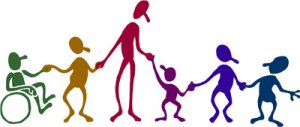 Mission Statement Useful contact information12Assessment and Examinations3Attendance4Late arrival at school5Absence notes6Holiday requests6Medical appointments7Leaving the site during the school day7BehaviourBehaviour for Learning Policy8Anti-BullyingWhat are the consequences of poor behaviour?811Detention structure12Careers Education Policy14Collective Worship15CommunicationContacting the school15Whom to contact16How to contact17Letters, E-mails, Newsletters, Calendars and the website18Separated parents18Meeting deadlines18Parent Consultation Evenings and Academic Reviews 19Confiscations19Data Protection GDPR20E- SafetySurf SafeA parent’s guide to gamingAge based guidelines Advice for parents on Social Media24252628Equal Opportunities30Equipment for school31External Agencies and Support Services31Extended Services32After school clubs & activitiesThe HubStudent CounsellingGatewayThe LodgeWhat else do we offer for families?323233333434Parenting teenagers CoursesDidcot Children and Family Centre 3435Strengthening FamiliesHenley Educational Trust3536Governors36Hiring school facilities37Home School Agreement37Homework Homework by subject3939Supporting students’ learning40IT at Gillotts inc BYOD42Insurance cover for students44Personal property44Learning Support45Lost Property45Lunch timeIncluding Cashless systems46Medical facilities46Music 48Open Learning Centre50Parents’ Association50Pastoral Support50Photographs51Progress Management51Recognising success52How will my achievements be rewarded?54Registration55School day55School site55Sex Education55SmokingStudent Services56Staff list57Transport61Uniform61Guidance on shoes62Uniform lists64Young carers66Attendance %Short term impactDays missed per yearLearning hours missed per yearLearning lost in a school career100Full attendance00095Half a day off per fortnight105010 weeks90A day off a fortnight19100Half a year85A day and a half off per fortnight29150Equivalent to missing most of Year 1180A day off per week38200A full yearTutor:Homework planner not signedPoor organisationLate to tutor timeBreak/lunchtime detentionFailure to attend tutor detention results in:Failure to attend tutor detention results in:HoH: No planner3 lates/weekFailure to return borrowed plimsolls to Student ServicesRepeatedly not meeting uniform expectations30 minutes at lunchtimeStudent Services to inform House admin teamFailure to attend HoH lunchtime detention results in:Failure to attend HoH lunchtime detention results in:After School1 hour after school detention - next available (email home)After School - truanting (but remaining on site)1 hour after school detention - next available (email home)Failure to attend after school detention results in:Failure to attend after school detention results in:After school Leadership1.5 hour Friday after school detention - same week (email home) Failure to attend after school Leadership detention results in an internal exclusion and after school detention on following Monday Failure to attend after school Leadership detention results in an internal exclusion and after school detention on following MondaySubject teacherLack of homeworkLack of equipmentLack of subject bookPoor behaviour30 minutes at lunchtimeFailure to attend subject teacher detention results in:Failure to attend subject teacher detention results in:After School1 hour after school detention - next available (email home)After School - safe room used1 hour after school detention - next available (email home)After School - On Call used1 hour after school detention - next available (email home)Failure to attend after school detention results in:Failure to attend after school detention results in:After school Leadership1.5 hour Friday after school detention - same week (email home)Failure to attend after school Leadership detention results in an internal exclusion and after school detention on following MondayFailure to attend after school Leadership detention results in an internal exclusion and after school detention on following MondayOn Call usedLeadership Team lunchtime detentionOther Reasons:Out of bounds during dayPoor behaviour out of lesson timePoor behaviour in assemblyLeadership Team lunchtime detentionFailure to attend a lunchtime Leadership detention will result in an after school Leadership detention on FridayFailure to attend a lunchtime Leadership detention will result in an after school Leadership detention on FridayFailure to attend Leadership Team lunchtime detention1.5 hour Friday after school detention - same week (email home)Failure to attend after school detention1.5 hour Friday after school detention - same week (email home)Leaving school site (at break/lunchtime)1.5 hour Friday after school detention - same week (email home)Smoking or in the presence of smokers1.5 hour Friday after school detention - same week (email home)Failure to attend after school Leadership detention results in an internal exclusion and after school detention on following MondayFailure to attend after school Leadership detention results in an internal exclusion and after school detention on following MondayFailure to attend after school Leadership detentionInternal exclusion and after school detentionNo subject booksInternal exclusion (until resolved)Truancy (leaving school site)Internal exclusion Significant behaviour incidents (refusal to follow request, defiance, verbal and physical abuse, bullying, theft, etc)Internal exclusionFailure to complete internal exclusion will lead to after-school school or external exclusionFailure to complete internal exclusion will lead to after-school school or external exclusionSubjectYear Group FrequencyTime(Approximate)EnglishYear 7Year 8Year 9 WeeklyWeeklyWeekly45 mins per week45 mins per week1 hour per weekMathsYear 7Year 8Year 9 2 x Weekly2 x Weekly2 x Weekly45 mins per week45 mins per week1 hour per weekScienceYear 7Year 8Year 9 WeeklyWeeklyWeekly45 mins per week45 mins per week1 hour  per weekArt & DesignYear 7Year 8Year 9 FortnightlyFortnightlyFortnightly30 mins per fortnight30 mins per fortnight45 mins per fortnightCreative Technologies (Food, Computing, Resistant Materials)Year 7Year 8Year 9 WeeklyWeeklyWeekly30 mins per week30 mins per week45 mins per weekDramaYear 7Year 8Year 9FortnightlyFortnightlyFortnightly30 mins per homework30 mins per fortnight45 mins per fortnightHumanities(Geography, History, RS)Year 7Year 8Year 9FortnightlyFortnightlyFortnightly30 mins per fortnight30 mins per fortnight45 mins per fortnightMusicYear 7Year 8Year 9FortnightlyFortnightlyFortnightly30 mins per homework30 mins per homework45 mins per homeworkMFLYear 7Year 8Year 9WeeklyWeeklyWeekly45 mins per week45 mins per week1 hour per weekSubjectYear Group FrequencyTime(Approximate)EnglishYear 10Year 11WeeklyWeekly1 hour per week1 hour per weekMathsYear 10Year 112 x Weekly2 x Weekly1 hour per week1 hour per weekScienceYear 10Year 11WeeklyWeekly1 hour per week1 hour per weekRSYear 10Year 11FortnightlyFortnightly1 hour per fortnight1 hour per fortnightOption subjectsYear 10Year 11WeeklyWeekly1 hour per week1 hour per weekYearTotal Hours per weekYear 75-6 hoursYear 8 5-6 hours Year 9 6-7 hoursYear 10 8 - 10 hrs (one hr per subject) Year 11 8 - 10 hrs (one hr per subject) DaySubject/activitySubject/activitySubject/activityMondaySwimming 3.45pmMathsArt & DesignTuesdayEnglish Music lesson 5.30pmDanceWednesdayDance Club 3.45pmScienceDramaThursdayGeographyMusicYouth ClubFridayRSMFLCreative TechnologySaturdaySwimming 10amFootball 2pmSundayMathsHistoryWhat is the minimum specification for a BYOD device?Your device should meet the following criteria:battery length should be at least 6.5 hoursscreen size should ideally be 7 inches or larger, i.e. the size of a tablet such as an iPad mini (however, we will allow students to make use of smart phones - the screen size just reduces opportunities for collaboration)it should be durable enough for a school environment, or at least protected by a durable casethe ability to take photographs and record video is essentialAndroid version 4.0 or above; iOS 6 or aboveApple iPads are thoroughly supported as are any Windows based products.  Android devices will work if they have been updated to at least Android 4.0+ operating system. Chromebooks are another type of device which work well with our new network (including Google Apps for Education).These are similar to laptops (they have keyboards) but are generally cheaper and have the following advantages:they automatically update themselvesthey ‘boot up’ very quickly (4-6 seconds)they are a ‘Google’-based product which work well with Google DriveAre there any types of device which students are not able to use?Our wireless and/or internet policies and setup mean that we cannot support all devices.  Please see the list of unsupported devices and systems below:·         Barnes and Noble Nook tablet - any versionAndroid operating system version 3.2 (Gingerbread) and older will not work.  You must be using Android version 4.0.x (Ice Cream Sandwich) and aboveApple IOS version 5 and older will not work. You must be using Apple IOS version 6 and above. Any Linux / Unix based operating systems which have not been tested with our system.Who should I contact for further advice?If you would like further guidance on types of device, please contact Mr Humphreys, our IT Services Manager (ahumphreys@gillotts.org.uk)Monday 8.00 am – 4.30 pmThursday8.00 am– 4.30 pmTuesday8.00 am – 4.30 pmFriday8.00 am – 3.30 pmWednesday8.00 am – 4.30 pmTerm 1Term 2Term 3Term 4Term 5Term 6Year 7Year 8Year 9Year 10Year 11CG/PTTCG/PTTCG/PTTCG/PTTCG/PTTCG/PTTCG/PTTCG/PTTCG/PTTCG/PTTNumber of House PointsACTIONAward or Colours for the Sweatshirt25 House PointsPostcard – signed by the tutor50 House PointsBronze postcard – signed by the Head of HouseBronze Award100 House PointsSilver postcard – signed by the Assistant HeadteacherSilver Award150 House PointsGold postcard – signed by the HeadteacherGold Award175 House Points (Half Colours) 225 House Points (Full Colours)KS3 – certificate and badgeKS4 – badge and letters from  HoH/Assistant HeadteacherKS3 – certificate and badge KS4 – badge and letter from Headteacher Half ColoursFull ColoursHouse Cup awarded to the House with the most House Points at the end of Term 6Award Ceremony on the last day of Term 6 to celebrate achievements in all subjectsNamePostEmailMrs Charlotte Alder Drama Teacher calder@gillotts.org.ukMrs Lucinda AmodioEnglish teacher lamodio@gillotts.org.uk Ms Gowri ArumugamLearning Support AssistantMrs Rachel AshmanArt Teacher – Subject Leader Miss Emily BanninPE Teacher/ Assistant Head of Orwell Houseebannin@gillotts.org.ukMiss Alison Beer (on maternity leave)English Teacher abeer@gillotts.org.ukMrs Vanessa BestArts Technician & Learning Support Assistantvbest@gillotts.org.ukMr Andy BenyonMaths Teacher abenyon@gillotts.org.ukMr Jim BlandDT TechnicianMrs Sarah BrittainAdministrator for Orwell Houseorwellhousebase@gillotts.orgt.ukMs Carol BrownSenior Science TechnicianMrs Charlotte BryantLearning Support Assistant Mr Geoff BullMusic Teacher, Advice & Guidance Lead gbull@gillotts.org.ukMrs Jen Burt-MatthewsEnglish Teacherjburtmatthews@gillotts.org.ukMrs Sara CattanachLearning Support AssistantMiss Kelly ChapmanSupport for Learning Assistantkchapman@gillotts.org.ukMiss Claire CollyerSENCo/ SEN Teacherccollyer@gillotts.org.ukMrs Joanne ChristmasLearning Support Assistant Mrs Rachel Crothers Support for Learning Assistant, After School School         Ms Fiona DampFacilities Managerpremises@gillotts.org.ukMs Catharine DarntonHeadteachercdarnton@gillotts.org.ukMrs Frances DavidMusic Teacher – Subject Leaderfdavid@gillotts.org.ukMrs Catharine DavidsonModern Foreign Languages Teachercdavidson@gillotts.org.ukMiss Aggie DaviesLearning Support AssistantMrs Nicky DaviesFamily Support Key Worker ndavies@gillotts.org.ukMrs Ann DayStudent Services Administrator/ ReceptionMrs Cath DewMaths Teacher – Assistant Subject Leader cdew@gillotts.org.ukMrs Kari DixonFinance AssistantMrs Lisa DowdenCover SupervisorMr Matt DruceAssistant Headteacher, PE Teachermdruce@gillotts.org.ukMrs Nicola DuncanArt Teachernduncan@gillotts.org.ukMrs Emily DunstanEnglish Teacher edunstan@gillotts.org.ukMr Ian EmmettCaretakerMrs Heather EvansData Management Officerhevans@gillotts.org.ukMrs Virginia FarmanAssessment Managervfarman@gillotts.org.ukMs Alison Flett English Teacher –  Subject Leaderaflett@gillotts.org.ukMs Charlotte FoskerModern Foreign Languages Teachercfosker@gillotts.org.ukMrs Shelly FostonCover SupervisorMr James GadsdenHistory Teacherjgadsden@gillotts.org.ukMs Cheryl Garlinge Maths Teachercgarlinge@gillotts.org.ukMr Brian GeorgeScience Teacherbgeorge@gillotts.org.ukMiss Jenna GesnerEnglish Teacher –Assistant Subject Leaderjgesner@gillotts.org.ukMiss Tori GrahamFood Preparation & Nutrition Teachertgraham@gillotts.org.ukMrs Amanda GronmarkLearning Support AssistantMrs Caroline GutteridgeLearning Support AssistantMr Luke HardingPE Teacher/ Head of Pankhurst Houselharding@gillotts.org.ukMiss Flo HardyEnglish Teacher/ Assistant Head of Pankhurst Housefhardy@gillotts.org.ukMrs Tina HaslamFinance ManagerMrs Leanne HerbertAssessment & Admissions Administrator/ ReceptionistMrs Mary HomentLearning Support AssistantMr Chris HortonMaths Teacherchorton@gillotts.org.ukMrs Sarah HoskinsScience Teachershoskins@gillotts.org.ukMr Allan Humphreys     IT Services Managerahumphreys@gillotts.org.ukMrs Nicola HryczanekScience TechnicianMrs Debbie HuttonReceptionistoffice@gillotts.org.uk Mrs Hannah JansenPE & Dance Teacherhjansen@gillotts.org.ukMr Ryan JansenPE Teacher/ Head of  Orwell Houserjansen@gillotts.org.ukMrs Clare JonesPA to the Assistant Headteacher (MGD) cljones@gillotts.org.ukMrs Sharron JonesLearning Support AssistantMrs Judy KellyCover ManagerMrs Jo KershawMaths Teacher – Subject Leaderjkershaw@gillotts.org.ukMrs Minke KoortsAdministrator for Darwin Housedarwinadmin@gillotts.org.ukMrs Gaby LangdonEnglish Teacherglangdon@gillotts.org.ukMrs Tamara LaughtonScience Teacher tlaughton@gillotts.org.ukMrs Sarah LoweGeography Teacher slowe@gillotts.org.ukMrs Trish McBainBTEC Childcare/Science Teacher pmcbain@gillotts.org.uk Ms Hanna McKennaModern Foreign Languages Teacherhmckenna@gillotts.org.ukMrs Sarah McHughAssistant Headteacher, Science Teachersmchugh@gillotts.org.ukMiss Rosemary McKisackEnglish Teacherrmckisack@gillotts.org.ukMrs Mary McWhinnieHeadteacher’s PAmmcwhinnie@gillotts.org.ukMrs Claire MaddockCounsellorMr Glen MalpassScience Teachergmalpass@gillotts.org.ukMrs Alison MichaelScience Teacheramichael@gillotts.org.ukMs Tracy MillardAdministrator for Pankhurst Housepankhursthousebase@gillotts.org.ukMr Ben MorleyLearning Support AssistantMr Thomas NashHistory/ Sociology Teacher tnash@gillotts.org.ukDr Edward NewboldDeputy Headteacher, Geography Teacherenewbold@gillotts.org.ukDr Gill OmarScience Teacher – Assistant Subject Leadergomar@gillotts.org.ukMiss Kerrie OrlandoModern Foreign Languages Teacherkorlando@gillotts.org.ukMrs Gaynor ParfittHR Managergparfitt@gillotts.org.ukMiss Louise ParishModern Foreign Languages Teacher Ms Katie PearsonPA to the Deputy HT, Assistant HT, Teaching School AdministratorMrs Wendy PlantOLC/ Homework ClubMrs Siobhan PrattCover SupervisorMiss Chloe RichardsReceptionist/ Premises & Subject AdministratorMiss Hayley RogersPE Teacher – Subject Leader/ Assistant Head of Darwin House hrogers@gillotts.org.ukMiss Tracy RussellSenior Learning Support AssistantMrs Helen SahansGeography Teacherhsahans@gillotts.org.ukMrs Masuma SalamReprographics/ Lost PropertyMrs Lorraine SeatonAttendance Administratorattendance@gillotts.org.ukMrs Sarah SeddonOLC Managersseddon@gillotts.org.ukMrs Gemma SilkRS Teacher – Subject Leader, RS & PSHE gsilk@gillotts.org.ukMrs Glynis SmithBusiness ManagerMr Benjamin SnellLearning Support AssistantMs Shona SomervilleEnglish Teacher ssomerville@gillotts.org.ukMrs Lisa SteeleModern Foreign Languages Teacherlsteele@gillotts.org.ukMiss Katie StepneyGeography Teacher, Head of Darwin House kstepney@gillotts.org.ukMiss Jackie StoffelsMaths Teacher jstoffels@gillotts.org.ukMr Geoff SwanCaretakerMr Tyrone TrimmingsIT Services TechnicianMrs Chloe TristemScience Teacherctristem@gillotts.org.ukMrs Charlotte Valler (on maternity leave)MFL Teacher – Subject Leadercvaller@gillotts.org.ukMs Hazel WaelendEnglish Teacher hwaelend@gillotts.org.ukMrs Frances WakefieldCreative Technologies – Subject Leader fwakefield@gillotts.org.ukMrs Amanda WeaitSupport for Learning Key WorkerMiss Ebony WeaverLearning Support AssistantMr Simon WestScience Teacher – Subject Leaderswest@gillotts.org.ukMs Denise WilliamsSenior Learning Support AssistantMrs Helen WilsonFamily Support Key Worker hwilson@gillotts.org.ukMrs Nicolette WilsonStudent Support for Darwin House darwinstudentsupport@gillotts.org.ukMs Anna WindsorFacilities Managerawindsor@gillotts.org.ukMr Phil YeatmanHistory Teacher – Subject Leader pyeatman@gillotts.org.ukBoys’ UniformGirls’ UniformBlack shoes, closed back and front (no trainers, boots, sandals) Black shoes, closed back and front (no trainers, boots, sandals)White or black socksWhite or black socks orBlack or flesh coloured tightsPlain black or dark grey tailored trousers(no jeans, cords, canvas, denim or cargo style)Regulation Gillotts black school skirt worn to the knee Regulation Gillotts tailored school shorts (summer months only)Plain black or dark grey tailored trousers(no jeans, cords, canvas, denim or cargo style.  NO leggings or skin tight styles)Navy blue Gillotts School sweatshirtNavy blue Gillotts School sweatshirtNavy blue Gillotts School polo shirtNavy blue Gillotts School polo shirtGillotts School outer coat/fleece or hoodie or plain single colour outdoor coat
(no large logos or non-Gillotts hoodies, no denim, leather, leather look or suede)Outer clothing must be removed indoorsGillotts School outer coat/fleece or hoodie or 
plain single colour outdoor coat (no large logos or non-Gillotts hoodies, no denim, leather, leather look or suede)Outer clothing must be removed indoorsGames, PE and Dance Kit for BoysAvailable from GillottsGames, PE and Dance Kit for GirlsAvailable from GillottsIndoor and summer outdoorIndoorGillotts sports polo (navy/sky)Leotard (black) Plain round neck white t-shirt (optional)Gillotts sports polo shirt (navy/sky) Gym shorts (white)Black leggingsCricket whites (optional) *Summer and winter outdoorWhite socksGillotts sports polo shirt (navy/sky)TrainersTrainersWinter outdoorCycling shorts (navy or black)Gillotts Rugby Shirt (navy/sky)Games Skort (navy/sky)Sports shorts (navy/sky) Summer outdoor Plain navy blue socksWhite socks *Shin pads *TrainersBoots suitable for rugby and football *Tennis whites (optional)Thermal base-layer (navy or black) Tennis racket (optional)Winter outdoorPlain navy blue socksShin pads *Football or Astroturf bootsHockey stick *Thermal base-layer (navy or black) Black or navy tracksuit bottoms or leggings are permitted in really cold weather at the discretion of the PE DepartmentBlack or navy tracksuit bottoms or leggings are permitted in really cold weather at the discretion of the PE DepartmentBlack or navy tracksuit bottoms or leggings are permitted in really cold weather at the discretion of the PE DepartmentBlack or navy tracksuit bottoms or leggings are permitted in really cold weather at the discretion of the PE Department Available from stock * Available to order